Změnový list  Změnový list  Změnový list  Změnový list  Změnový list  Změnový list  Změnový list  Změnový list  Změnový list  Změnový list  Změnový list  Změnový list  Změnový list  Změnový list  Změnový list  Změnový list  Změnový list  Změnový list  Změnový list  Změnový list  Změnový list  Změnový list  Změnový list  Změnový list  Změnový list  Název a evidenční číslo Stavby: Přístaviště na Labi – I. fáze                                                  Přístaviště Štětí – číslo projektu 542 553 0011Název a evidenční číslo Stavby: Přístaviště na Labi – I. fáze                                                  Přístaviště Štětí – číslo projektu 542 553 0011Název a evidenční číslo Stavby: Přístaviště na Labi – I. fáze                                                  Přístaviště Štětí – číslo projektu 542 553 0011Název a evidenční číslo Stavby: Přístaviště na Labi – I. fáze                                                  Přístaviště Štětí – číslo projektu 542 553 0011Název a evidenční číslo Stavby: Přístaviště na Labi – I. fáze                                                  Přístaviště Štětí – číslo projektu 542 553 0011Název a evidenční číslo Stavby: Přístaviště na Labi – I. fáze                                                  Přístaviště Štětí – číslo projektu 542 553 0011Název a evidenční číslo Stavby: Přístaviště na Labi – I. fáze                                                  Přístaviště Štětí – číslo projektu 542 553 0011Název a evidenční číslo Stavby: Přístaviště na Labi – I. fáze                                                  Přístaviště Štětí – číslo projektu 542 553 0011Název a evidenční číslo Stavby: Přístaviště na Labi – I. fáze                                                  Přístaviště Štětí – číslo projektu 542 553 0011Název a evidenční číslo Stavby: Přístaviště na Labi – I. fáze                                                  Přístaviště Štětí – číslo projektu 542 553 0011Název a evidenční číslo Stavby: Přístaviště na Labi – I. fáze                                                  Přístaviště Štětí – číslo projektu 542 553 0011Název a evidenční číslo Stavby: Přístaviště na Labi – I. fáze                                                  Přístaviště Štětí – číslo projektu 542 553 0011Název a evidenční číslo Stavby: Přístaviště na Labi – I. fáze                                                  Přístaviště Štětí – číslo projektu 542 553 0011Číslo SO/PS / číslo Změny SO/PS:Číslo SO/PS / číslo Změny SO/PS:Číslo SO/PS / číslo Změny SO/PS:Číslo SO/PS / číslo Změny SO/PS:Číslo SO/PS / číslo Změny SO/PS:Číslo SO/PS / číslo Změny SO/PS:Číslo SO/PS / číslo Změny SO/PS:Pořadové číslo ZBV:Pořadové číslo ZBV:Pořadové číslo ZBV:Pořadové číslo ZBV:Název stavebního objektu/provozního souboru (SO/PS):   Doba pro dokončení díla a doba pro uvedení do provozu			Název stavebního objektu/provozního souboru (SO/PS):   Doba pro dokončení díla a doba pro uvedení do provozu			Název stavebního objektu/provozního souboru (SO/PS):   Doba pro dokončení díla a doba pro uvedení do provozu			Název stavebního objektu/provozního souboru (SO/PS):   Doba pro dokončení díla a doba pro uvedení do provozu			Název stavebního objektu/provozního souboru (SO/PS):   Doba pro dokončení díla a doba pro uvedení do provozu			Název stavebního objektu/provozního souboru (SO/PS):   Doba pro dokončení díla a doba pro uvedení do provozu			Název stavebního objektu/provozního souboru (SO/PS):   Doba pro dokončení díla a doba pro uvedení do provozu			Název stavebního objektu/provozního souboru (SO/PS):   Doba pro dokončení díla a doba pro uvedení do provozu			Název stavebního objektu/provozního souboru (SO/PS):   Doba pro dokončení díla a doba pro uvedení do provozu			Název stavebního objektu/provozního souboru (SO/PS):   Doba pro dokončení díla a doba pro uvedení do provozu			Název stavebního objektu/provozního souboru (SO/PS):   Doba pro dokončení díla a doba pro uvedení do provozu			Název stavebního objektu/provozního souboru (SO/PS):   Doba pro dokončení díla a doba pro uvedení do provozu			Název stavebního objektu/provozního souboru (SO/PS):   Doba pro dokončení díla a doba pro uvedení do provozu			- - - - - - - 01a.01a.01a.01a.Strany smlouvy o dílo S/ŘVC/099/R/SoD/2020 na realizaci výše uvedené Stavby uzavřené dne 18.2. 2022 (dále jen Smlouva): Strany smlouvy o dílo S/ŘVC/099/R/SoD/2020 na realizaci výše uvedené Stavby uzavřené dne 18.2. 2022 (dále jen Smlouva): Strany smlouvy o dílo S/ŘVC/099/R/SoD/2020 na realizaci výše uvedené Stavby uzavřené dne 18.2. 2022 (dále jen Smlouva): Strany smlouvy o dílo S/ŘVC/099/R/SoD/2020 na realizaci výše uvedené Stavby uzavřené dne 18.2. 2022 (dále jen Smlouva): Strany smlouvy o dílo S/ŘVC/099/R/SoD/2020 na realizaci výše uvedené Stavby uzavřené dne 18.2. 2022 (dále jen Smlouva): Strany smlouvy o dílo S/ŘVC/099/R/SoD/2020 na realizaci výše uvedené Stavby uzavřené dne 18.2. 2022 (dále jen Smlouva): Strany smlouvy o dílo S/ŘVC/099/R/SoD/2020 na realizaci výše uvedené Stavby uzavřené dne 18.2. 2022 (dále jen Smlouva): Strany smlouvy o dílo S/ŘVC/099/R/SoD/2020 na realizaci výše uvedené Stavby uzavřené dne 18.2. 2022 (dále jen Smlouva): Strany smlouvy o dílo S/ŘVC/099/R/SoD/2020 na realizaci výše uvedené Stavby uzavřené dne 18.2. 2022 (dále jen Smlouva): Strany smlouvy o dílo S/ŘVC/099/R/SoD/2020 na realizaci výše uvedené Stavby uzavřené dne 18.2. 2022 (dále jen Smlouva): Strany smlouvy o dílo S/ŘVC/099/R/SoD/2020 na realizaci výše uvedené Stavby uzavřené dne 18.2. 2022 (dále jen Smlouva): Strany smlouvy o dílo S/ŘVC/099/R/SoD/2020 na realizaci výše uvedené Stavby uzavřené dne 18.2. 2022 (dále jen Smlouva): Strany smlouvy o dílo S/ŘVC/099/R/SoD/2020 na realizaci výše uvedené Stavby uzavřené dne 18.2. 2022 (dále jen Smlouva): Strany smlouvy o dílo S/ŘVC/099/R/SoD/2020 na realizaci výše uvedené Stavby uzavřené dne 18.2. 2022 (dále jen Smlouva): Strany smlouvy o dílo S/ŘVC/099/R/SoD/2020 na realizaci výše uvedené Stavby uzavřené dne 18.2. 2022 (dále jen Smlouva): Strany smlouvy o dílo S/ŘVC/099/R/SoD/2020 na realizaci výše uvedené Stavby uzavřené dne 18.2. 2022 (dále jen Smlouva): Strany smlouvy o dílo S/ŘVC/099/R/SoD/2020 na realizaci výše uvedené Stavby uzavřené dne 18.2. 2022 (dále jen Smlouva): Strany smlouvy o dílo S/ŘVC/099/R/SoD/2020 na realizaci výše uvedené Stavby uzavřené dne 18.2. 2022 (dále jen Smlouva): Strany smlouvy o dílo S/ŘVC/099/R/SoD/2020 na realizaci výše uvedené Stavby uzavřené dne 18.2. 2022 (dále jen Smlouva): Strany smlouvy o dílo S/ŘVC/099/R/SoD/2020 na realizaci výše uvedené Stavby uzavřené dne 18.2. 2022 (dále jen Smlouva): Strany smlouvy o dílo S/ŘVC/099/R/SoD/2020 na realizaci výše uvedené Stavby uzavřené dne 18.2. 2022 (dále jen Smlouva): Strany smlouvy o dílo S/ŘVC/099/R/SoD/2020 na realizaci výše uvedené Stavby uzavřené dne 18.2. 2022 (dále jen Smlouva): Strany smlouvy o dílo S/ŘVC/099/R/SoD/2020 na realizaci výše uvedené Stavby uzavřené dne 18.2. 2022 (dále jen Smlouva): Objednatel: Česká republika – Ředitelství vodních cest ČR se sídlem nábřeží L. Svobody 1222/12, 110 15 Praha 1Objednatel: Česká republika – Ředitelství vodních cest ČR se sídlem nábřeží L. Svobody 1222/12, 110 15 Praha 1Objednatel: Česká republika – Ředitelství vodních cest ČR se sídlem nábřeží L. Svobody 1222/12, 110 15 Praha 1Objednatel: Česká republika – Ředitelství vodních cest ČR se sídlem nábřeží L. Svobody 1222/12, 110 15 Praha 1Objednatel: Česká republika – Ředitelství vodních cest ČR se sídlem nábřeží L. Svobody 1222/12, 110 15 Praha 1Objednatel: Česká republika – Ředitelství vodních cest ČR se sídlem nábřeží L. Svobody 1222/12, 110 15 Praha 1Objednatel: Česká republika – Ředitelství vodních cest ČR se sídlem nábřeží L. Svobody 1222/12, 110 15 Praha 1Objednatel: Česká republika – Ředitelství vodních cest ČR se sídlem nábřeží L. Svobody 1222/12, 110 15 Praha 1Objednatel: Česká republika – Ředitelství vodních cest ČR se sídlem nábřeží L. Svobody 1222/12, 110 15 Praha 1Objednatel: Česká republika – Ředitelství vodních cest ČR se sídlem nábřeží L. Svobody 1222/12, 110 15 Praha 1Objednatel: Česká republika – Ředitelství vodních cest ČR se sídlem nábřeží L. Svobody 1222/12, 110 15 Praha 1Objednatel: Česká republika – Ředitelství vodních cest ČR se sídlem nábřeží L. Svobody 1222/12, 110 15 Praha 1Objednatel: Česká republika – Ředitelství vodních cest ČR se sídlem nábřeží L. Svobody 1222/12, 110 15 Praha 1Objednatel: Česká republika – Ředitelství vodních cest ČR se sídlem nábřeží L. Svobody 1222/12, 110 15 Praha 1Objednatel: Česká republika – Ředitelství vodních cest ČR se sídlem nábřeží L. Svobody 1222/12, 110 15 Praha 1Objednatel: Česká republika – Ředitelství vodních cest ČR se sídlem nábřeží L. Svobody 1222/12, 110 15 Praha 1Objednatel: Česká republika – Ředitelství vodních cest ČR se sídlem nábřeží L. Svobody 1222/12, 110 15 Praha 1Objednatel: Česká republika – Ředitelství vodních cest ČR se sídlem nábřeží L. Svobody 1222/12, 110 15 Praha 1Objednatel: Česká republika – Ředitelství vodních cest ČR se sídlem nábřeží L. Svobody 1222/12, 110 15 Praha 1Objednatel: Česká republika – Ředitelství vodních cest ČR se sídlem nábřeží L. Svobody 1222/12, 110 15 Praha 1Objednatel: Česká republika – Ředitelství vodních cest ČR se sídlem nábřeží L. Svobody 1222/12, 110 15 Praha 1Objednatel: Česká republika – Ředitelství vodních cest ČR se sídlem nábřeží L. Svobody 1222/12, 110 15 Praha 1Objednatel: Česká republika – Ředitelství vodních cest ČR se sídlem nábřeží L. Svobody 1222/12, 110 15 Praha 1Zhotovitel: Metrostav a.s., se sídlem Koželužská 2450/4, 180 00 Praha 8 LibeňZhotovitel: Metrostav a.s., se sídlem Koželužská 2450/4, 180 00 Praha 8 LibeňZhotovitel: Metrostav a.s., se sídlem Koželužská 2450/4, 180 00 Praha 8 LibeňZhotovitel: Metrostav a.s., se sídlem Koželužská 2450/4, 180 00 Praha 8 LibeňZhotovitel: Metrostav a.s., se sídlem Koželužská 2450/4, 180 00 Praha 8 LibeňZhotovitel: Metrostav a.s., se sídlem Koželužská 2450/4, 180 00 Praha 8 LibeňZhotovitel: Metrostav a.s., se sídlem Koželužská 2450/4, 180 00 Praha 8 LibeňZhotovitel: Metrostav a.s., se sídlem Koželužská 2450/4, 180 00 Praha 8 LibeňZhotovitel: Metrostav a.s., se sídlem Koželužská 2450/4, 180 00 Praha 8 LibeňZhotovitel: Metrostav a.s., se sídlem Koželužská 2450/4, 180 00 Praha 8 LibeňZhotovitel: Metrostav a.s., se sídlem Koželužská 2450/4, 180 00 Praha 8 LibeňZhotovitel: Metrostav a.s., se sídlem Koželužská 2450/4, 180 00 Praha 8 LibeňZhotovitel: Metrostav a.s., se sídlem Koželužská 2450/4, 180 00 Praha 8 LibeňZhotovitel: Metrostav a.s., se sídlem Koželužská 2450/4, 180 00 Praha 8 LibeňZhotovitel: Metrostav a.s., se sídlem Koželužská 2450/4, 180 00 Praha 8 LibeňZhotovitel: Metrostav a.s., se sídlem Koželužská 2450/4, 180 00 Praha 8 LibeňZhotovitel: Metrostav a.s., se sídlem Koželužská 2450/4, 180 00 Praha 8 LibeňZhotovitel: Metrostav a.s., se sídlem Koželužská 2450/4, 180 00 Praha 8 LibeňZhotovitel: Metrostav a.s., se sídlem Koželužská 2450/4, 180 00 Praha 8 LibeňZhotovitel: Metrostav a.s., se sídlem Koželužská 2450/4, 180 00 Praha 8 LibeňZhotovitel: Metrostav a.s., se sídlem Koželužská 2450/4, 180 00 Praha 8 LibeňZhotovitel: Metrostav a.s., se sídlem Koželužská 2450/4, 180 00 Praha 8 LibeňZhotovitel: Metrostav a.s., se sídlem Koželužská 2450/4, 180 00 Praha 8 LibeňPřílohy Změnového listu: Přílohy Změnového listu: Přílohy Změnového listu: Přílohy Změnového listu: Přílohy Změnového listu: Přílohy Změnového listu: Přílohy Změnového listu: Přílohy Změnového listu: Přílohy Změnového listu: Pare č.Pare č.PříjemcePříjemcePříjemcePříjemcePříjemceAktualizovaný HMGPostup při ZBV s Metrostav a.s. nebo InfrastructureAktualizovaný HMGPostup při ZBV s Metrostav a.s. nebo InfrastructureAktualizovaný HMGPostup při ZBV s Metrostav a.s. nebo InfrastructureAktualizovaný HMGPostup při ZBV s Metrostav a.s. nebo InfrastructureAktualizovaný HMGPostup při ZBV s Metrostav a.s. nebo InfrastructureAktualizovaný HMGPostup při ZBV s Metrostav a.s. nebo InfrastructureAktualizovaný HMGPostup při ZBV s Metrostav a.s. nebo InfrastructureAktualizovaný HMGPostup při ZBV s Metrostav a.s. nebo InfrastructureAktualizovaný HMGPostup při ZBV s Metrostav a.s. nebo InfrastructureAktualizovaný HMGPostup při ZBV s Metrostav a.s. nebo InfrastructureAktualizovaný HMGPostup při ZBV s Metrostav a.s. nebo InfrastructureAktualizovaný HMGPostup při ZBV s Metrostav a.s. nebo Infrastructure11Správce stavby Správce stavby Správce stavby Správce stavby Správce stavby 22ZhotovitelZhotovitelZhotovitelZhotovitelZhotovitelIniciátor změny: ZhotovitelIniciátor změny: ZhotovitelIniciátor změny: ZhotovitelIniciátor změny: ZhotovitelIniciátor změny: ZhotovitelIniciátor změny: ZhotovitelIniciátor změny: ZhotovitelIniciátor změny: ZhotovitelIniciátor změny: ZhotovitelIniciátor změny: ZhotovitelIniciátor změny: ZhotovitelIniciátor změny: ZhotovitelIniciátor změny: ZhotovitelIniciátor změny: ZhotovitelIniciátor změny: ZhotovitelIniciátor změny: ZhotovitelIniciátor změny: ZhotovitelIniciátor změny: ZhotovitelIniciátor změny: ZhotovitelIniciátor změny: ZhotovitelIniciátor změny: ZhotovitelIniciátor změny: ZhotovitelIniciátor změny: ZhotovitelPopis Změny:Popis Změny:Popis Změny:Popis Změny:Popis Změny:Popis Změny:Popis Změny:Popis Změny:Popis Změny:Popis Změny:Popis Změny:Popis Změny:Popis Změny:Popis Změny:Popis Změny:Popis Změny:Popis Změny:Popis Změny:Popis Změny:Popis Změny:Popis Změny:Popis Změny:Popis Změny:Změna se týká prodloužení Doby pro dokončení díla a Doby pro uvedení do provozu o dobu, kdy nastaly projekční změny, nevhodné klimatické podmínky pro provádění stavebních prací týkající se montážních prací na SO 01.1 pevné molo, venkovních prací, prací elektro. Pro účely tohoto změnového listu č. 1a se specifikuje následující událost/okolnost, která samo o sobě nebo ve spojitosti má dopad do doby pro dokončení díla:Od 16. 4 .2023 do 24. 4. 2023 došlo ke zvýšení vodního toku řeky Labe v rozsahu 153,05 – 153,15 m n. m. a zatopení hlav ocelových pilot Změna projekčního řešení – přístup na výložníky a plovákyAd1) Od 16. 4 .2023 do 24. 4. 2023 došlo ke zvýšení vodního toku řeky Labe v rozsahu 153,05 – 153,15 m n. m. a zatopení konstrukce a není tedy možné pokračovat ve stavebních pracích. Konkrétně není možné pokračovat v montáži konstrukce a zemních pracích pro rozvody NN.Ad2) Při kontrolním dnu dne 9. 3. 2023 byl dán Objednatelem pokyn k Variaci tak, že Zhotovitel zašle revizi výrobní a dílenské dokumentace ocelové konstrukce mola z důvodu objednatelem požadované změny výškového umístění výložníků vůči pevnému molu. Tato revize výrobní a dílenské dokumentace ocelové konstrukce mola byla objednateli předložena k připomínkám 23.3.2023 a po zapracování připomínek objednatele byla 27.3.2023 odsouhlasena, jak je uvedeno v zápise z kontrolního dne ze dne 6.4.2023.Objednatel dal pokyn s tím, že molo bude provozováno v rámci hladin nižších, než je hladina max. plavební, Objednatel navrhuje osazení plovoucího výložníku o 30 cm níže oproti pochozí ploše pevného mola. Výškový rozdíl bude překonán pomocí dvou stupňů výšky 15 cm. Tímto řešením bude snížen náklon výložníků při běžných provozních hladinách. Zároveň bude umožněna jeho aretace před nástupem povodně a mimo plavební sezónu.Snížení bylo navrženo na základě konzultace běžných hladin ve zdrži s pracovníky Povodí Labe, kdy do průtoku cca 500 m3/s je hladina udržována na kótě 152,76 m n.m. (nominální hladina + 0,1 m).Vodorovná poloha výložníku je při hladině odpovídající nominální hladině jezu + 0,1 m 152,79 m n.m. (viz. příloha 3_Vyloznik_snizeni_o30_varianta_2). Pro dosažení tohoto stavu bude upraveno uchycení plováku ke konstrukci výložníků (předpoklad je 280 mm pod stávající konstrukci výložníků – bude upřesněno po návrhu plováku). Při max. provozní hladině mola bude výložník ve sklonu směrem k molu, avšak stále bude umožněna jeho aretace ve sklopené poloze.Výše uvedené skutečnosti zhotovitel uvádí ve vydaných claimech č. 2 ze dne 21.4.2023, claim č. 4 ze dne 5.5.2023. A na základě souhlasné reakce Správce stavby na tyto claimy ze dne 19.5.2023, smluvní strany sjednávají tento změnový list Změnový list 01a. Výše uvedené dopady do realizace jsou zahrnuty v aktualizaci HMG výstavby viz. příloha č.2.Doba pro dokončení se v bodě 1.1.9. mění na „44 týdnů“Doba pro uvedení do provozu se v bodě 1.1.22 mění na „44 týdnů realizace a dodávka“Nároky Zhotovitele na dodatečnou platbu budou vypořádány samostatně způsobem a za podmínek dle Smlouvy o dílo.Změna se týká prodloužení Doby pro dokončení díla a Doby pro uvedení do provozu o dobu, kdy nastaly projekční změny, nevhodné klimatické podmínky pro provádění stavebních prací týkající se montážních prací na SO 01.1 pevné molo, venkovních prací, prací elektro. Pro účely tohoto změnového listu č. 1a se specifikuje následující událost/okolnost, která samo o sobě nebo ve spojitosti má dopad do doby pro dokončení díla:Od 16. 4 .2023 do 24. 4. 2023 došlo ke zvýšení vodního toku řeky Labe v rozsahu 153,05 – 153,15 m n. m. a zatopení hlav ocelových pilot Změna projekčního řešení – přístup na výložníky a plovákyAd1) Od 16. 4 .2023 do 24. 4. 2023 došlo ke zvýšení vodního toku řeky Labe v rozsahu 153,05 – 153,15 m n. m. a zatopení konstrukce a není tedy možné pokračovat ve stavebních pracích. Konkrétně není možné pokračovat v montáži konstrukce a zemních pracích pro rozvody NN.Ad2) Při kontrolním dnu dne 9. 3. 2023 byl dán Objednatelem pokyn k Variaci tak, že Zhotovitel zašle revizi výrobní a dílenské dokumentace ocelové konstrukce mola z důvodu objednatelem požadované změny výškového umístění výložníků vůči pevnému molu. Tato revize výrobní a dílenské dokumentace ocelové konstrukce mola byla objednateli předložena k připomínkám 23.3.2023 a po zapracování připomínek objednatele byla 27.3.2023 odsouhlasena, jak je uvedeno v zápise z kontrolního dne ze dne 6.4.2023.Objednatel dal pokyn s tím, že molo bude provozováno v rámci hladin nižších, než je hladina max. plavební, Objednatel navrhuje osazení plovoucího výložníku o 30 cm níže oproti pochozí ploše pevného mola. Výškový rozdíl bude překonán pomocí dvou stupňů výšky 15 cm. Tímto řešením bude snížen náklon výložníků při běžných provozních hladinách. Zároveň bude umožněna jeho aretace před nástupem povodně a mimo plavební sezónu.Snížení bylo navrženo na základě konzultace běžných hladin ve zdrži s pracovníky Povodí Labe, kdy do průtoku cca 500 m3/s je hladina udržována na kótě 152,76 m n.m. (nominální hladina + 0,1 m).Vodorovná poloha výložníku je při hladině odpovídající nominální hladině jezu + 0,1 m 152,79 m n.m. (viz. příloha 3_Vyloznik_snizeni_o30_varianta_2). Pro dosažení tohoto stavu bude upraveno uchycení plováku ke konstrukci výložníků (předpoklad je 280 mm pod stávající konstrukci výložníků – bude upřesněno po návrhu plováku). Při max. provozní hladině mola bude výložník ve sklonu směrem k molu, avšak stále bude umožněna jeho aretace ve sklopené poloze.Výše uvedené skutečnosti zhotovitel uvádí ve vydaných claimech č. 2 ze dne 21.4.2023, claim č. 4 ze dne 5.5.2023. A na základě souhlasné reakce Správce stavby na tyto claimy ze dne 19.5.2023, smluvní strany sjednávají tento změnový list Změnový list 01a. Výše uvedené dopady do realizace jsou zahrnuty v aktualizaci HMG výstavby viz. příloha č.2.Doba pro dokončení se v bodě 1.1.9. mění na „44 týdnů“Doba pro uvedení do provozu se v bodě 1.1.22 mění na „44 týdnů realizace a dodávka“Nároky Zhotovitele na dodatečnou platbu budou vypořádány samostatně způsobem a za podmínek dle Smlouvy o dílo.Změna se týká prodloužení Doby pro dokončení díla a Doby pro uvedení do provozu o dobu, kdy nastaly projekční změny, nevhodné klimatické podmínky pro provádění stavebních prací týkající se montážních prací na SO 01.1 pevné molo, venkovních prací, prací elektro. Pro účely tohoto změnového listu č. 1a se specifikuje následující událost/okolnost, která samo o sobě nebo ve spojitosti má dopad do doby pro dokončení díla:Od 16. 4 .2023 do 24. 4. 2023 došlo ke zvýšení vodního toku řeky Labe v rozsahu 153,05 – 153,15 m n. m. a zatopení hlav ocelových pilot Změna projekčního řešení – přístup na výložníky a plovákyAd1) Od 16. 4 .2023 do 24. 4. 2023 došlo ke zvýšení vodního toku řeky Labe v rozsahu 153,05 – 153,15 m n. m. a zatopení konstrukce a není tedy možné pokračovat ve stavebních pracích. Konkrétně není možné pokračovat v montáži konstrukce a zemních pracích pro rozvody NN.Ad2) Při kontrolním dnu dne 9. 3. 2023 byl dán Objednatelem pokyn k Variaci tak, že Zhotovitel zašle revizi výrobní a dílenské dokumentace ocelové konstrukce mola z důvodu objednatelem požadované změny výškového umístění výložníků vůči pevnému molu. Tato revize výrobní a dílenské dokumentace ocelové konstrukce mola byla objednateli předložena k připomínkám 23.3.2023 a po zapracování připomínek objednatele byla 27.3.2023 odsouhlasena, jak je uvedeno v zápise z kontrolního dne ze dne 6.4.2023.Objednatel dal pokyn s tím, že molo bude provozováno v rámci hladin nižších, než je hladina max. plavební, Objednatel navrhuje osazení plovoucího výložníku o 30 cm níže oproti pochozí ploše pevného mola. Výškový rozdíl bude překonán pomocí dvou stupňů výšky 15 cm. Tímto řešením bude snížen náklon výložníků při běžných provozních hladinách. Zároveň bude umožněna jeho aretace před nástupem povodně a mimo plavební sezónu.Snížení bylo navrženo na základě konzultace běžných hladin ve zdrži s pracovníky Povodí Labe, kdy do průtoku cca 500 m3/s je hladina udržována na kótě 152,76 m n.m. (nominální hladina + 0,1 m).Vodorovná poloha výložníku je při hladině odpovídající nominální hladině jezu + 0,1 m 152,79 m n.m. (viz. příloha 3_Vyloznik_snizeni_o30_varianta_2). Pro dosažení tohoto stavu bude upraveno uchycení plováku ke konstrukci výložníků (předpoklad je 280 mm pod stávající konstrukci výložníků – bude upřesněno po návrhu plováku). Při max. provozní hladině mola bude výložník ve sklonu směrem k molu, avšak stále bude umožněna jeho aretace ve sklopené poloze.Výše uvedené skutečnosti zhotovitel uvádí ve vydaných claimech č. 2 ze dne 21.4.2023, claim č. 4 ze dne 5.5.2023. A na základě souhlasné reakce Správce stavby na tyto claimy ze dne 19.5.2023, smluvní strany sjednávají tento změnový list Změnový list 01a. Výše uvedené dopady do realizace jsou zahrnuty v aktualizaci HMG výstavby viz. příloha č.2.Doba pro dokončení se v bodě 1.1.9. mění na „44 týdnů“Doba pro uvedení do provozu se v bodě 1.1.22 mění na „44 týdnů realizace a dodávka“Nároky Zhotovitele na dodatečnou platbu budou vypořádány samostatně způsobem a za podmínek dle Smlouvy o dílo.Změna se týká prodloužení Doby pro dokončení díla a Doby pro uvedení do provozu o dobu, kdy nastaly projekční změny, nevhodné klimatické podmínky pro provádění stavebních prací týkající se montážních prací na SO 01.1 pevné molo, venkovních prací, prací elektro. Pro účely tohoto změnového listu č. 1a se specifikuje následující událost/okolnost, která samo o sobě nebo ve spojitosti má dopad do doby pro dokončení díla:Od 16. 4 .2023 do 24. 4. 2023 došlo ke zvýšení vodního toku řeky Labe v rozsahu 153,05 – 153,15 m n. m. a zatopení hlav ocelových pilot Změna projekčního řešení – přístup na výložníky a plovákyAd1) Od 16. 4 .2023 do 24. 4. 2023 došlo ke zvýšení vodního toku řeky Labe v rozsahu 153,05 – 153,15 m n. m. a zatopení konstrukce a není tedy možné pokračovat ve stavebních pracích. Konkrétně není možné pokračovat v montáži konstrukce a zemních pracích pro rozvody NN.Ad2) Při kontrolním dnu dne 9. 3. 2023 byl dán Objednatelem pokyn k Variaci tak, že Zhotovitel zašle revizi výrobní a dílenské dokumentace ocelové konstrukce mola z důvodu objednatelem požadované změny výškového umístění výložníků vůči pevnému molu. Tato revize výrobní a dílenské dokumentace ocelové konstrukce mola byla objednateli předložena k připomínkám 23.3.2023 a po zapracování připomínek objednatele byla 27.3.2023 odsouhlasena, jak je uvedeno v zápise z kontrolního dne ze dne 6.4.2023.Objednatel dal pokyn s tím, že molo bude provozováno v rámci hladin nižších, než je hladina max. plavební, Objednatel navrhuje osazení plovoucího výložníku o 30 cm níže oproti pochozí ploše pevného mola. Výškový rozdíl bude překonán pomocí dvou stupňů výšky 15 cm. Tímto řešením bude snížen náklon výložníků při běžných provozních hladinách. Zároveň bude umožněna jeho aretace před nástupem povodně a mimo plavební sezónu.Snížení bylo navrženo na základě konzultace běžných hladin ve zdrži s pracovníky Povodí Labe, kdy do průtoku cca 500 m3/s je hladina udržována na kótě 152,76 m n.m. (nominální hladina + 0,1 m).Vodorovná poloha výložníku je při hladině odpovídající nominální hladině jezu + 0,1 m 152,79 m n.m. (viz. příloha 3_Vyloznik_snizeni_o30_varianta_2). Pro dosažení tohoto stavu bude upraveno uchycení plováku ke konstrukci výložníků (předpoklad je 280 mm pod stávající konstrukci výložníků – bude upřesněno po návrhu plováku). Při max. provozní hladině mola bude výložník ve sklonu směrem k molu, avšak stále bude umožněna jeho aretace ve sklopené poloze.Výše uvedené skutečnosti zhotovitel uvádí ve vydaných claimech č. 2 ze dne 21.4.2023, claim č. 4 ze dne 5.5.2023. A na základě souhlasné reakce Správce stavby na tyto claimy ze dne 19.5.2023, smluvní strany sjednávají tento změnový list Změnový list 01a. Výše uvedené dopady do realizace jsou zahrnuty v aktualizaci HMG výstavby viz. příloha č.2.Doba pro dokončení se v bodě 1.1.9. mění na „44 týdnů“Doba pro uvedení do provozu se v bodě 1.1.22 mění na „44 týdnů realizace a dodávka“Nároky Zhotovitele na dodatečnou platbu budou vypořádány samostatně způsobem a za podmínek dle Smlouvy o dílo.Změna se týká prodloužení Doby pro dokončení díla a Doby pro uvedení do provozu o dobu, kdy nastaly projekční změny, nevhodné klimatické podmínky pro provádění stavebních prací týkající se montážních prací na SO 01.1 pevné molo, venkovních prací, prací elektro. Pro účely tohoto změnového listu č. 1a se specifikuje následující událost/okolnost, která samo o sobě nebo ve spojitosti má dopad do doby pro dokončení díla:Od 16. 4 .2023 do 24. 4. 2023 došlo ke zvýšení vodního toku řeky Labe v rozsahu 153,05 – 153,15 m n. m. a zatopení hlav ocelových pilot Změna projekčního řešení – přístup na výložníky a plovákyAd1) Od 16. 4 .2023 do 24. 4. 2023 došlo ke zvýšení vodního toku řeky Labe v rozsahu 153,05 – 153,15 m n. m. a zatopení konstrukce a není tedy možné pokračovat ve stavebních pracích. Konkrétně není možné pokračovat v montáži konstrukce a zemních pracích pro rozvody NN.Ad2) Při kontrolním dnu dne 9. 3. 2023 byl dán Objednatelem pokyn k Variaci tak, že Zhotovitel zašle revizi výrobní a dílenské dokumentace ocelové konstrukce mola z důvodu objednatelem požadované změny výškového umístění výložníků vůči pevnému molu. Tato revize výrobní a dílenské dokumentace ocelové konstrukce mola byla objednateli předložena k připomínkám 23.3.2023 a po zapracování připomínek objednatele byla 27.3.2023 odsouhlasena, jak je uvedeno v zápise z kontrolního dne ze dne 6.4.2023.Objednatel dal pokyn s tím, že molo bude provozováno v rámci hladin nižších, než je hladina max. plavební, Objednatel navrhuje osazení plovoucího výložníku o 30 cm níže oproti pochozí ploše pevného mola. Výškový rozdíl bude překonán pomocí dvou stupňů výšky 15 cm. Tímto řešením bude snížen náklon výložníků při běžných provozních hladinách. Zároveň bude umožněna jeho aretace před nástupem povodně a mimo plavební sezónu.Snížení bylo navrženo na základě konzultace běžných hladin ve zdrži s pracovníky Povodí Labe, kdy do průtoku cca 500 m3/s je hladina udržována na kótě 152,76 m n.m. (nominální hladina + 0,1 m).Vodorovná poloha výložníku je při hladině odpovídající nominální hladině jezu + 0,1 m 152,79 m n.m. (viz. příloha 3_Vyloznik_snizeni_o30_varianta_2). Pro dosažení tohoto stavu bude upraveno uchycení plováku ke konstrukci výložníků (předpoklad je 280 mm pod stávající konstrukci výložníků – bude upřesněno po návrhu plováku). Při max. provozní hladině mola bude výložník ve sklonu směrem k molu, avšak stále bude umožněna jeho aretace ve sklopené poloze.Výše uvedené skutečnosti zhotovitel uvádí ve vydaných claimech č. 2 ze dne 21.4.2023, claim č. 4 ze dne 5.5.2023. A na základě souhlasné reakce Správce stavby na tyto claimy ze dne 19.5.2023, smluvní strany sjednávají tento změnový list Změnový list 01a. Výše uvedené dopady do realizace jsou zahrnuty v aktualizaci HMG výstavby viz. příloha č.2.Doba pro dokončení se v bodě 1.1.9. mění na „44 týdnů“Doba pro uvedení do provozu se v bodě 1.1.22 mění na „44 týdnů realizace a dodávka“Nároky Zhotovitele na dodatečnou platbu budou vypořádány samostatně způsobem a za podmínek dle Smlouvy o dílo.Změna se týká prodloužení Doby pro dokončení díla a Doby pro uvedení do provozu o dobu, kdy nastaly projekční změny, nevhodné klimatické podmínky pro provádění stavebních prací týkající se montážních prací na SO 01.1 pevné molo, venkovních prací, prací elektro. Pro účely tohoto změnového listu č. 1a se specifikuje následující událost/okolnost, která samo o sobě nebo ve spojitosti má dopad do doby pro dokončení díla:Od 16. 4 .2023 do 24. 4. 2023 došlo ke zvýšení vodního toku řeky Labe v rozsahu 153,05 – 153,15 m n. m. a zatopení hlav ocelových pilot Změna projekčního řešení – přístup na výložníky a plovákyAd1) Od 16. 4 .2023 do 24. 4. 2023 došlo ke zvýšení vodního toku řeky Labe v rozsahu 153,05 – 153,15 m n. m. a zatopení konstrukce a není tedy možné pokračovat ve stavebních pracích. Konkrétně není možné pokračovat v montáži konstrukce a zemních pracích pro rozvody NN.Ad2) Při kontrolním dnu dne 9. 3. 2023 byl dán Objednatelem pokyn k Variaci tak, že Zhotovitel zašle revizi výrobní a dílenské dokumentace ocelové konstrukce mola z důvodu objednatelem požadované změny výškového umístění výložníků vůči pevnému molu. Tato revize výrobní a dílenské dokumentace ocelové konstrukce mola byla objednateli předložena k připomínkám 23.3.2023 a po zapracování připomínek objednatele byla 27.3.2023 odsouhlasena, jak je uvedeno v zápise z kontrolního dne ze dne 6.4.2023.Objednatel dal pokyn s tím, že molo bude provozováno v rámci hladin nižších, než je hladina max. plavební, Objednatel navrhuje osazení plovoucího výložníku o 30 cm níže oproti pochozí ploše pevného mola. Výškový rozdíl bude překonán pomocí dvou stupňů výšky 15 cm. Tímto řešením bude snížen náklon výložníků při běžných provozních hladinách. Zároveň bude umožněna jeho aretace před nástupem povodně a mimo plavební sezónu.Snížení bylo navrženo na základě konzultace běžných hladin ve zdrži s pracovníky Povodí Labe, kdy do průtoku cca 500 m3/s je hladina udržována na kótě 152,76 m n.m. (nominální hladina + 0,1 m).Vodorovná poloha výložníku je při hladině odpovídající nominální hladině jezu + 0,1 m 152,79 m n.m. (viz. příloha 3_Vyloznik_snizeni_o30_varianta_2). Pro dosažení tohoto stavu bude upraveno uchycení plováku ke konstrukci výložníků (předpoklad je 280 mm pod stávající konstrukci výložníků – bude upřesněno po návrhu plováku). Při max. provozní hladině mola bude výložník ve sklonu směrem k molu, avšak stále bude umožněna jeho aretace ve sklopené poloze.Výše uvedené skutečnosti zhotovitel uvádí ve vydaných claimech č. 2 ze dne 21.4.2023, claim č. 4 ze dne 5.5.2023. A na základě souhlasné reakce Správce stavby na tyto claimy ze dne 19.5.2023, smluvní strany sjednávají tento změnový list Změnový list 01a. Výše uvedené dopady do realizace jsou zahrnuty v aktualizaci HMG výstavby viz. příloha č.2.Doba pro dokončení se v bodě 1.1.9. mění na „44 týdnů“Doba pro uvedení do provozu se v bodě 1.1.22 mění na „44 týdnů realizace a dodávka“Nároky Zhotovitele na dodatečnou platbu budou vypořádány samostatně způsobem a za podmínek dle Smlouvy o dílo.Změna se týká prodloužení Doby pro dokončení díla a Doby pro uvedení do provozu o dobu, kdy nastaly projekční změny, nevhodné klimatické podmínky pro provádění stavebních prací týkající se montážních prací na SO 01.1 pevné molo, venkovních prací, prací elektro. Pro účely tohoto změnového listu č. 1a se specifikuje následující událost/okolnost, která samo o sobě nebo ve spojitosti má dopad do doby pro dokončení díla:Od 16. 4 .2023 do 24. 4. 2023 došlo ke zvýšení vodního toku řeky Labe v rozsahu 153,05 – 153,15 m n. m. a zatopení hlav ocelových pilot Změna projekčního řešení – přístup na výložníky a plovákyAd1) Od 16. 4 .2023 do 24. 4. 2023 došlo ke zvýšení vodního toku řeky Labe v rozsahu 153,05 – 153,15 m n. m. a zatopení konstrukce a není tedy možné pokračovat ve stavebních pracích. Konkrétně není možné pokračovat v montáži konstrukce a zemních pracích pro rozvody NN.Ad2) Při kontrolním dnu dne 9. 3. 2023 byl dán Objednatelem pokyn k Variaci tak, že Zhotovitel zašle revizi výrobní a dílenské dokumentace ocelové konstrukce mola z důvodu objednatelem požadované změny výškového umístění výložníků vůči pevnému molu. Tato revize výrobní a dílenské dokumentace ocelové konstrukce mola byla objednateli předložena k připomínkám 23.3.2023 a po zapracování připomínek objednatele byla 27.3.2023 odsouhlasena, jak je uvedeno v zápise z kontrolního dne ze dne 6.4.2023.Objednatel dal pokyn s tím, že molo bude provozováno v rámci hladin nižších, než je hladina max. plavební, Objednatel navrhuje osazení plovoucího výložníku o 30 cm níže oproti pochozí ploše pevného mola. Výškový rozdíl bude překonán pomocí dvou stupňů výšky 15 cm. Tímto řešením bude snížen náklon výložníků při běžných provozních hladinách. Zároveň bude umožněna jeho aretace před nástupem povodně a mimo plavební sezónu.Snížení bylo navrženo na základě konzultace běžných hladin ve zdrži s pracovníky Povodí Labe, kdy do průtoku cca 500 m3/s je hladina udržována na kótě 152,76 m n.m. (nominální hladina + 0,1 m).Vodorovná poloha výložníku je při hladině odpovídající nominální hladině jezu + 0,1 m 152,79 m n.m. (viz. příloha 3_Vyloznik_snizeni_o30_varianta_2). Pro dosažení tohoto stavu bude upraveno uchycení plováku ke konstrukci výložníků (předpoklad je 280 mm pod stávající konstrukci výložníků – bude upřesněno po návrhu plováku). Při max. provozní hladině mola bude výložník ve sklonu směrem k molu, avšak stále bude umožněna jeho aretace ve sklopené poloze.Výše uvedené skutečnosti zhotovitel uvádí ve vydaných claimech č. 2 ze dne 21.4.2023, claim č. 4 ze dne 5.5.2023. A na základě souhlasné reakce Správce stavby na tyto claimy ze dne 19.5.2023, smluvní strany sjednávají tento změnový list Změnový list 01a. Výše uvedené dopady do realizace jsou zahrnuty v aktualizaci HMG výstavby viz. příloha č.2.Doba pro dokončení se v bodě 1.1.9. mění na „44 týdnů“Doba pro uvedení do provozu se v bodě 1.1.22 mění na „44 týdnů realizace a dodávka“Nároky Zhotovitele na dodatečnou platbu budou vypořádány samostatně způsobem a za podmínek dle Smlouvy o dílo.Změna se týká prodloužení Doby pro dokončení díla a Doby pro uvedení do provozu o dobu, kdy nastaly projekční změny, nevhodné klimatické podmínky pro provádění stavebních prací týkající se montážních prací na SO 01.1 pevné molo, venkovních prací, prací elektro. Pro účely tohoto změnového listu č. 1a se specifikuje následující událost/okolnost, která samo o sobě nebo ve spojitosti má dopad do doby pro dokončení díla:Od 16. 4 .2023 do 24. 4. 2023 došlo ke zvýšení vodního toku řeky Labe v rozsahu 153,05 – 153,15 m n. m. a zatopení hlav ocelových pilot Změna projekčního řešení – přístup na výložníky a plovákyAd1) Od 16. 4 .2023 do 24. 4. 2023 došlo ke zvýšení vodního toku řeky Labe v rozsahu 153,05 – 153,15 m n. m. a zatopení konstrukce a není tedy možné pokračovat ve stavebních pracích. Konkrétně není možné pokračovat v montáži konstrukce a zemních pracích pro rozvody NN.Ad2) Při kontrolním dnu dne 9. 3. 2023 byl dán Objednatelem pokyn k Variaci tak, že Zhotovitel zašle revizi výrobní a dílenské dokumentace ocelové konstrukce mola z důvodu objednatelem požadované změny výškového umístění výložníků vůči pevnému molu. Tato revize výrobní a dílenské dokumentace ocelové konstrukce mola byla objednateli předložena k připomínkám 23.3.2023 a po zapracování připomínek objednatele byla 27.3.2023 odsouhlasena, jak je uvedeno v zápise z kontrolního dne ze dne 6.4.2023.Objednatel dal pokyn s tím, že molo bude provozováno v rámci hladin nižších, než je hladina max. plavební, Objednatel navrhuje osazení plovoucího výložníku o 30 cm níže oproti pochozí ploše pevného mola. Výškový rozdíl bude překonán pomocí dvou stupňů výšky 15 cm. Tímto řešením bude snížen náklon výložníků při běžných provozních hladinách. Zároveň bude umožněna jeho aretace před nástupem povodně a mimo plavební sezónu.Snížení bylo navrženo na základě konzultace běžných hladin ve zdrži s pracovníky Povodí Labe, kdy do průtoku cca 500 m3/s je hladina udržována na kótě 152,76 m n.m. (nominální hladina + 0,1 m).Vodorovná poloha výložníku je při hladině odpovídající nominální hladině jezu + 0,1 m 152,79 m n.m. (viz. příloha 3_Vyloznik_snizeni_o30_varianta_2). Pro dosažení tohoto stavu bude upraveno uchycení plováku ke konstrukci výložníků (předpoklad je 280 mm pod stávající konstrukci výložníků – bude upřesněno po návrhu plováku). Při max. provozní hladině mola bude výložník ve sklonu směrem k molu, avšak stále bude umožněna jeho aretace ve sklopené poloze.Výše uvedené skutečnosti zhotovitel uvádí ve vydaných claimech č. 2 ze dne 21.4.2023, claim č. 4 ze dne 5.5.2023. A na základě souhlasné reakce Správce stavby na tyto claimy ze dne 19.5.2023, smluvní strany sjednávají tento změnový list Změnový list 01a. Výše uvedené dopady do realizace jsou zahrnuty v aktualizaci HMG výstavby viz. příloha č.2.Doba pro dokončení se v bodě 1.1.9. mění na „44 týdnů“Doba pro uvedení do provozu se v bodě 1.1.22 mění na „44 týdnů realizace a dodávka“Nároky Zhotovitele na dodatečnou platbu budou vypořádány samostatně způsobem a za podmínek dle Smlouvy o dílo.Změna se týká prodloužení Doby pro dokončení díla a Doby pro uvedení do provozu o dobu, kdy nastaly projekční změny, nevhodné klimatické podmínky pro provádění stavebních prací týkající se montážních prací na SO 01.1 pevné molo, venkovních prací, prací elektro. Pro účely tohoto změnového listu č. 1a se specifikuje následující událost/okolnost, která samo o sobě nebo ve spojitosti má dopad do doby pro dokončení díla:Od 16. 4 .2023 do 24. 4. 2023 došlo ke zvýšení vodního toku řeky Labe v rozsahu 153,05 – 153,15 m n. m. a zatopení hlav ocelových pilot Změna projekčního řešení – přístup na výložníky a plovákyAd1) Od 16. 4 .2023 do 24. 4. 2023 došlo ke zvýšení vodního toku řeky Labe v rozsahu 153,05 – 153,15 m n. m. a zatopení konstrukce a není tedy možné pokračovat ve stavebních pracích. Konkrétně není možné pokračovat v montáži konstrukce a zemních pracích pro rozvody NN.Ad2) Při kontrolním dnu dne 9. 3. 2023 byl dán Objednatelem pokyn k Variaci tak, že Zhotovitel zašle revizi výrobní a dílenské dokumentace ocelové konstrukce mola z důvodu objednatelem požadované změny výškového umístění výložníků vůči pevnému molu. Tato revize výrobní a dílenské dokumentace ocelové konstrukce mola byla objednateli předložena k připomínkám 23.3.2023 a po zapracování připomínek objednatele byla 27.3.2023 odsouhlasena, jak je uvedeno v zápise z kontrolního dne ze dne 6.4.2023.Objednatel dal pokyn s tím, že molo bude provozováno v rámci hladin nižších, než je hladina max. plavební, Objednatel navrhuje osazení plovoucího výložníku o 30 cm níže oproti pochozí ploše pevného mola. Výškový rozdíl bude překonán pomocí dvou stupňů výšky 15 cm. Tímto řešením bude snížen náklon výložníků při běžných provozních hladinách. Zároveň bude umožněna jeho aretace před nástupem povodně a mimo plavební sezónu.Snížení bylo navrženo na základě konzultace běžných hladin ve zdrži s pracovníky Povodí Labe, kdy do průtoku cca 500 m3/s je hladina udržována na kótě 152,76 m n.m. (nominální hladina + 0,1 m).Vodorovná poloha výložníku je při hladině odpovídající nominální hladině jezu + 0,1 m 152,79 m n.m. (viz. příloha 3_Vyloznik_snizeni_o30_varianta_2). Pro dosažení tohoto stavu bude upraveno uchycení plováku ke konstrukci výložníků (předpoklad je 280 mm pod stávající konstrukci výložníků – bude upřesněno po návrhu plováku). Při max. provozní hladině mola bude výložník ve sklonu směrem k molu, avšak stále bude umožněna jeho aretace ve sklopené poloze.Výše uvedené skutečnosti zhotovitel uvádí ve vydaných claimech č. 2 ze dne 21.4.2023, claim č. 4 ze dne 5.5.2023. A na základě souhlasné reakce Správce stavby na tyto claimy ze dne 19.5.2023, smluvní strany sjednávají tento změnový list Změnový list 01a. Výše uvedené dopady do realizace jsou zahrnuty v aktualizaci HMG výstavby viz. příloha č.2.Doba pro dokončení se v bodě 1.1.9. mění na „44 týdnů“Doba pro uvedení do provozu se v bodě 1.1.22 mění na „44 týdnů realizace a dodávka“Nároky Zhotovitele na dodatečnou platbu budou vypořádány samostatně způsobem a za podmínek dle Smlouvy o dílo.Změna se týká prodloužení Doby pro dokončení díla a Doby pro uvedení do provozu o dobu, kdy nastaly projekční změny, nevhodné klimatické podmínky pro provádění stavebních prací týkající se montážních prací na SO 01.1 pevné molo, venkovních prací, prací elektro. Pro účely tohoto změnového listu č. 1a se specifikuje následující událost/okolnost, která samo o sobě nebo ve spojitosti má dopad do doby pro dokončení díla:Od 16. 4 .2023 do 24. 4. 2023 došlo ke zvýšení vodního toku řeky Labe v rozsahu 153,05 – 153,15 m n. m. a zatopení hlav ocelových pilot Změna projekčního řešení – přístup na výložníky a plovákyAd1) Od 16. 4 .2023 do 24. 4. 2023 došlo ke zvýšení vodního toku řeky Labe v rozsahu 153,05 – 153,15 m n. m. a zatopení konstrukce a není tedy možné pokračovat ve stavebních pracích. Konkrétně není možné pokračovat v montáži konstrukce a zemních pracích pro rozvody NN.Ad2) Při kontrolním dnu dne 9. 3. 2023 byl dán Objednatelem pokyn k Variaci tak, že Zhotovitel zašle revizi výrobní a dílenské dokumentace ocelové konstrukce mola z důvodu objednatelem požadované změny výškového umístění výložníků vůči pevnému molu. Tato revize výrobní a dílenské dokumentace ocelové konstrukce mola byla objednateli předložena k připomínkám 23.3.2023 a po zapracování připomínek objednatele byla 27.3.2023 odsouhlasena, jak je uvedeno v zápise z kontrolního dne ze dne 6.4.2023.Objednatel dal pokyn s tím, že molo bude provozováno v rámci hladin nižších, než je hladina max. plavební, Objednatel navrhuje osazení plovoucího výložníku o 30 cm níže oproti pochozí ploše pevného mola. Výškový rozdíl bude překonán pomocí dvou stupňů výšky 15 cm. Tímto řešením bude snížen náklon výložníků při běžných provozních hladinách. Zároveň bude umožněna jeho aretace před nástupem povodně a mimo plavební sezónu.Snížení bylo navrženo na základě konzultace běžných hladin ve zdrži s pracovníky Povodí Labe, kdy do průtoku cca 500 m3/s je hladina udržována na kótě 152,76 m n.m. (nominální hladina + 0,1 m).Vodorovná poloha výložníku je při hladině odpovídající nominální hladině jezu + 0,1 m 152,79 m n.m. (viz. příloha 3_Vyloznik_snizeni_o30_varianta_2). Pro dosažení tohoto stavu bude upraveno uchycení plováku ke konstrukci výložníků (předpoklad je 280 mm pod stávající konstrukci výložníků – bude upřesněno po návrhu plováku). Při max. provozní hladině mola bude výložník ve sklonu směrem k molu, avšak stále bude umožněna jeho aretace ve sklopené poloze.Výše uvedené skutečnosti zhotovitel uvádí ve vydaných claimech č. 2 ze dne 21.4.2023, claim č. 4 ze dne 5.5.2023. A na základě souhlasné reakce Správce stavby na tyto claimy ze dne 19.5.2023, smluvní strany sjednávají tento změnový list Změnový list 01a. Výše uvedené dopady do realizace jsou zahrnuty v aktualizaci HMG výstavby viz. příloha č.2.Doba pro dokončení se v bodě 1.1.9. mění na „44 týdnů“Doba pro uvedení do provozu se v bodě 1.1.22 mění na „44 týdnů realizace a dodávka“Nároky Zhotovitele na dodatečnou platbu budou vypořádány samostatně způsobem a za podmínek dle Smlouvy o dílo.Změna se týká prodloužení Doby pro dokončení díla a Doby pro uvedení do provozu o dobu, kdy nastaly projekční změny, nevhodné klimatické podmínky pro provádění stavebních prací týkající se montážních prací na SO 01.1 pevné molo, venkovních prací, prací elektro. Pro účely tohoto změnového listu č. 1a se specifikuje následující událost/okolnost, která samo o sobě nebo ve spojitosti má dopad do doby pro dokončení díla:Od 16. 4 .2023 do 24. 4. 2023 došlo ke zvýšení vodního toku řeky Labe v rozsahu 153,05 – 153,15 m n. m. a zatopení hlav ocelových pilot Změna projekčního řešení – přístup na výložníky a plovákyAd1) Od 16. 4 .2023 do 24. 4. 2023 došlo ke zvýšení vodního toku řeky Labe v rozsahu 153,05 – 153,15 m n. m. a zatopení konstrukce a není tedy možné pokračovat ve stavebních pracích. Konkrétně není možné pokračovat v montáži konstrukce a zemních pracích pro rozvody NN.Ad2) Při kontrolním dnu dne 9. 3. 2023 byl dán Objednatelem pokyn k Variaci tak, že Zhotovitel zašle revizi výrobní a dílenské dokumentace ocelové konstrukce mola z důvodu objednatelem požadované změny výškového umístění výložníků vůči pevnému molu. Tato revize výrobní a dílenské dokumentace ocelové konstrukce mola byla objednateli předložena k připomínkám 23.3.2023 a po zapracování připomínek objednatele byla 27.3.2023 odsouhlasena, jak je uvedeno v zápise z kontrolního dne ze dne 6.4.2023.Objednatel dal pokyn s tím, že molo bude provozováno v rámci hladin nižších, než je hladina max. plavební, Objednatel navrhuje osazení plovoucího výložníku o 30 cm níže oproti pochozí ploše pevného mola. Výškový rozdíl bude překonán pomocí dvou stupňů výšky 15 cm. Tímto řešením bude snížen náklon výložníků při běžných provozních hladinách. Zároveň bude umožněna jeho aretace před nástupem povodně a mimo plavební sezónu.Snížení bylo navrženo na základě konzultace běžných hladin ve zdrži s pracovníky Povodí Labe, kdy do průtoku cca 500 m3/s je hladina udržována na kótě 152,76 m n.m. (nominální hladina + 0,1 m).Vodorovná poloha výložníku je při hladině odpovídající nominální hladině jezu + 0,1 m 152,79 m n.m. (viz. příloha 3_Vyloznik_snizeni_o30_varianta_2). Pro dosažení tohoto stavu bude upraveno uchycení plováku ke konstrukci výložníků (předpoklad je 280 mm pod stávající konstrukci výložníků – bude upřesněno po návrhu plováku). Při max. provozní hladině mola bude výložník ve sklonu směrem k molu, avšak stále bude umožněna jeho aretace ve sklopené poloze.Výše uvedené skutečnosti zhotovitel uvádí ve vydaných claimech č. 2 ze dne 21.4.2023, claim č. 4 ze dne 5.5.2023. A na základě souhlasné reakce Správce stavby na tyto claimy ze dne 19.5.2023, smluvní strany sjednávají tento změnový list Změnový list 01a. Výše uvedené dopady do realizace jsou zahrnuty v aktualizaci HMG výstavby viz. příloha č.2.Doba pro dokončení se v bodě 1.1.9. mění na „44 týdnů“Doba pro uvedení do provozu se v bodě 1.1.22 mění na „44 týdnů realizace a dodávka“Nároky Zhotovitele na dodatečnou platbu budou vypořádány samostatně způsobem a za podmínek dle Smlouvy o dílo.Změna se týká prodloužení Doby pro dokončení díla a Doby pro uvedení do provozu o dobu, kdy nastaly projekční změny, nevhodné klimatické podmínky pro provádění stavebních prací týkající se montážních prací na SO 01.1 pevné molo, venkovních prací, prací elektro. Pro účely tohoto změnového listu č. 1a se specifikuje následující událost/okolnost, která samo o sobě nebo ve spojitosti má dopad do doby pro dokončení díla:Od 16. 4 .2023 do 24. 4. 2023 došlo ke zvýšení vodního toku řeky Labe v rozsahu 153,05 – 153,15 m n. m. a zatopení hlav ocelových pilot Změna projekčního řešení – přístup na výložníky a plovákyAd1) Od 16. 4 .2023 do 24. 4. 2023 došlo ke zvýšení vodního toku řeky Labe v rozsahu 153,05 – 153,15 m n. m. a zatopení konstrukce a není tedy možné pokračovat ve stavebních pracích. Konkrétně není možné pokračovat v montáži konstrukce a zemních pracích pro rozvody NN.Ad2) Při kontrolním dnu dne 9. 3. 2023 byl dán Objednatelem pokyn k Variaci tak, že Zhotovitel zašle revizi výrobní a dílenské dokumentace ocelové konstrukce mola z důvodu objednatelem požadované změny výškového umístění výložníků vůči pevnému molu. Tato revize výrobní a dílenské dokumentace ocelové konstrukce mola byla objednateli předložena k připomínkám 23.3.2023 a po zapracování připomínek objednatele byla 27.3.2023 odsouhlasena, jak je uvedeno v zápise z kontrolního dne ze dne 6.4.2023.Objednatel dal pokyn s tím, že molo bude provozováno v rámci hladin nižších, než je hladina max. plavební, Objednatel navrhuje osazení plovoucího výložníku o 30 cm níže oproti pochozí ploše pevného mola. Výškový rozdíl bude překonán pomocí dvou stupňů výšky 15 cm. Tímto řešením bude snížen náklon výložníků při běžných provozních hladinách. Zároveň bude umožněna jeho aretace před nástupem povodně a mimo plavební sezónu.Snížení bylo navrženo na základě konzultace běžných hladin ve zdrži s pracovníky Povodí Labe, kdy do průtoku cca 500 m3/s je hladina udržována na kótě 152,76 m n.m. (nominální hladina + 0,1 m).Vodorovná poloha výložníku je při hladině odpovídající nominální hladině jezu + 0,1 m 152,79 m n.m. (viz. příloha 3_Vyloznik_snizeni_o30_varianta_2). Pro dosažení tohoto stavu bude upraveno uchycení plováku ke konstrukci výložníků (předpoklad je 280 mm pod stávající konstrukci výložníků – bude upřesněno po návrhu plováku). Při max. provozní hladině mola bude výložník ve sklonu směrem k molu, avšak stále bude umožněna jeho aretace ve sklopené poloze.Výše uvedené skutečnosti zhotovitel uvádí ve vydaných claimech č. 2 ze dne 21.4.2023, claim č. 4 ze dne 5.5.2023. A na základě souhlasné reakce Správce stavby na tyto claimy ze dne 19.5.2023, smluvní strany sjednávají tento změnový list Změnový list 01a. Výše uvedené dopady do realizace jsou zahrnuty v aktualizaci HMG výstavby viz. příloha č.2.Doba pro dokončení se v bodě 1.1.9. mění na „44 týdnů“Doba pro uvedení do provozu se v bodě 1.1.22 mění na „44 týdnů realizace a dodávka“Nároky Zhotovitele na dodatečnou platbu budou vypořádány samostatně způsobem a za podmínek dle Smlouvy o dílo.Změna se týká prodloužení Doby pro dokončení díla a Doby pro uvedení do provozu o dobu, kdy nastaly projekční změny, nevhodné klimatické podmínky pro provádění stavebních prací týkající se montážních prací na SO 01.1 pevné molo, venkovních prací, prací elektro. Pro účely tohoto změnového listu č. 1a se specifikuje následující událost/okolnost, která samo o sobě nebo ve spojitosti má dopad do doby pro dokončení díla:Od 16. 4 .2023 do 24. 4. 2023 došlo ke zvýšení vodního toku řeky Labe v rozsahu 153,05 – 153,15 m n. m. a zatopení hlav ocelových pilot Změna projekčního řešení – přístup na výložníky a plovákyAd1) Od 16. 4 .2023 do 24. 4. 2023 došlo ke zvýšení vodního toku řeky Labe v rozsahu 153,05 – 153,15 m n. m. a zatopení konstrukce a není tedy možné pokračovat ve stavebních pracích. Konkrétně není možné pokračovat v montáži konstrukce a zemních pracích pro rozvody NN.Ad2) Při kontrolním dnu dne 9. 3. 2023 byl dán Objednatelem pokyn k Variaci tak, že Zhotovitel zašle revizi výrobní a dílenské dokumentace ocelové konstrukce mola z důvodu objednatelem požadované změny výškového umístění výložníků vůči pevnému molu. Tato revize výrobní a dílenské dokumentace ocelové konstrukce mola byla objednateli předložena k připomínkám 23.3.2023 a po zapracování připomínek objednatele byla 27.3.2023 odsouhlasena, jak je uvedeno v zápise z kontrolního dne ze dne 6.4.2023.Objednatel dal pokyn s tím, že molo bude provozováno v rámci hladin nižších, než je hladina max. plavební, Objednatel navrhuje osazení plovoucího výložníku o 30 cm níže oproti pochozí ploše pevného mola. Výškový rozdíl bude překonán pomocí dvou stupňů výšky 15 cm. Tímto řešením bude snížen náklon výložníků při běžných provozních hladinách. Zároveň bude umožněna jeho aretace před nástupem povodně a mimo plavební sezónu.Snížení bylo navrženo na základě konzultace běžných hladin ve zdrži s pracovníky Povodí Labe, kdy do průtoku cca 500 m3/s je hladina udržována na kótě 152,76 m n.m. (nominální hladina + 0,1 m).Vodorovná poloha výložníku je při hladině odpovídající nominální hladině jezu + 0,1 m 152,79 m n.m. (viz. příloha 3_Vyloznik_snizeni_o30_varianta_2). Pro dosažení tohoto stavu bude upraveno uchycení plováku ke konstrukci výložníků (předpoklad je 280 mm pod stávající konstrukci výložníků – bude upřesněno po návrhu plováku). Při max. provozní hladině mola bude výložník ve sklonu směrem k molu, avšak stále bude umožněna jeho aretace ve sklopené poloze.Výše uvedené skutečnosti zhotovitel uvádí ve vydaných claimech č. 2 ze dne 21.4.2023, claim č. 4 ze dne 5.5.2023. A na základě souhlasné reakce Správce stavby na tyto claimy ze dne 19.5.2023, smluvní strany sjednávají tento změnový list Změnový list 01a. Výše uvedené dopady do realizace jsou zahrnuty v aktualizaci HMG výstavby viz. příloha č.2.Doba pro dokončení se v bodě 1.1.9. mění na „44 týdnů“Doba pro uvedení do provozu se v bodě 1.1.22 mění na „44 týdnů realizace a dodávka“Nároky Zhotovitele na dodatečnou platbu budou vypořádány samostatně způsobem a za podmínek dle Smlouvy o dílo.Změna se týká prodloužení Doby pro dokončení díla a Doby pro uvedení do provozu o dobu, kdy nastaly projekční změny, nevhodné klimatické podmínky pro provádění stavebních prací týkající se montážních prací na SO 01.1 pevné molo, venkovních prací, prací elektro. Pro účely tohoto změnového listu č. 1a se specifikuje následující událost/okolnost, která samo o sobě nebo ve spojitosti má dopad do doby pro dokončení díla:Od 16. 4 .2023 do 24. 4. 2023 došlo ke zvýšení vodního toku řeky Labe v rozsahu 153,05 – 153,15 m n. m. a zatopení hlav ocelových pilot Změna projekčního řešení – přístup na výložníky a plovákyAd1) Od 16. 4 .2023 do 24. 4. 2023 došlo ke zvýšení vodního toku řeky Labe v rozsahu 153,05 – 153,15 m n. m. a zatopení konstrukce a není tedy možné pokračovat ve stavebních pracích. Konkrétně není možné pokračovat v montáži konstrukce a zemních pracích pro rozvody NN.Ad2) Při kontrolním dnu dne 9. 3. 2023 byl dán Objednatelem pokyn k Variaci tak, že Zhotovitel zašle revizi výrobní a dílenské dokumentace ocelové konstrukce mola z důvodu objednatelem požadované změny výškového umístění výložníků vůči pevnému molu. Tato revize výrobní a dílenské dokumentace ocelové konstrukce mola byla objednateli předložena k připomínkám 23.3.2023 a po zapracování připomínek objednatele byla 27.3.2023 odsouhlasena, jak je uvedeno v zápise z kontrolního dne ze dne 6.4.2023.Objednatel dal pokyn s tím, že molo bude provozováno v rámci hladin nižších, než je hladina max. plavební, Objednatel navrhuje osazení plovoucího výložníku o 30 cm níže oproti pochozí ploše pevného mola. Výškový rozdíl bude překonán pomocí dvou stupňů výšky 15 cm. Tímto řešením bude snížen náklon výložníků při běžných provozních hladinách. Zároveň bude umožněna jeho aretace před nástupem povodně a mimo plavební sezónu.Snížení bylo navrženo na základě konzultace běžných hladin ve zdrži s pracovníky Povodí Labe, kdy do průtoku cca 500 m3/s je hladina udržována na kótě 152,76 m n.m. (nominální hladina + 0,1 m).Vodorovná poloha výložníku je při hladině odpovídající nominální hladině jezu + 0,1 m 152,79 m n.m. (viz. příloha 3_Vyloznik_snizeni_o30_varianta_2). Pro dosažení tohoto stavu bude upraveno uchycení plováku ke konstrukci výložníků (předpoklad je 280 mm pod stávající konstrukci výložníků – bude upřesněno po návrhu plováku). Při max. provozní hladině mola bude výložník ve sklonu směrem k molu, avšak stále bude umožněna jeho aretace ve sklopené poloze.Výše uvedené skutečnosti zhotovitel uvádí ve vydaných claimech č. 2 ze dne 21.4.2023, claim č. 4 ze dne 5.5.2023. A na základě souhlasné reakce Správce stavby na tyto claimy ze dne 19.5.2023, smluvní strany sjednávají tento změnový list Změnový list 01a. Výše uvedené dopady do realizace jsou zahrnuty v aktualizaci HMG výstavby viz. příloha č.2.Doba pro dokončení se v bodě 1.1.9. mění na „44 týdnů“Doba pro uvedení do provozu se v bodě 1.1.22 mění na „44 týdnů realizace a dodávka“Nároky Zhotovitele na dodatečnou platbu budou vypořádány samostatně způsobem a za podmínek dle Smlouvy o dílo.Změna se týká prodloužení Doby pro dokončení díla a Doby pro uvedení do provozu o dobu, kdy nastaly projekční změny, nevhodné klimatické podmínky pro provádění stavebních prací týkající se montážních prací na SO 01.1 pevné molo, venkovních prací, prací elektro. Pro účely tohoto změnového listu č. 1a se specifikuje následující událost/okolnost, která samo o sobě nebo ve spojitosti má dopad do doby pro dokončení díla:Od 16. 4 .2023 do 24. 4. 2023 došlo ke zvýšení vodního toku řeky Labe v rozsahu 153,05 – 153,15 m n. m. a zatopení hlav ocelových pilot Změna projekčního řešení – přístup na výložníky a plovákyAd1) Od 16. 4 .2023 do 24. 4. 2023 došlo ke zvýšení vodního toku řeky Labe v rozsahu 153,05 – 153,15 m n. m. a zatopení konstrukce a není tedy možné pokračovat ve stavebních pracích. Konkrétně není možné pokračovat v montáži konstrukce a zemních pracích pro rozvody NN.Ad2) Při kontrolním dnu dne 9. 3. 2023 byl dán Objednatelem pokyn k Variaci tak, že Zhotovitel zašle revizi výrobní a dílenské dokumentace ocelové konstrukce mola z důvodu objednatelem požadované změny výškového umístění výložníků vůči pevnému molu. Tato revize výrobní a dílenské dokumentace ocelové konstrukce mola byla objednateli předložena k připomínkám 23.3.2023 a po zapracování připomínek objednatele byla 27.3.2023 odsouhlasena, jak je uvedeno v zápise z kontrolního dne ze dne 6.4.2023.Objednatel dal pokyn s tím, že molo bude provozováno v rámci hladin nižších, než je hladina max. plavební, Objednatel navrhuje osazení plovoucího výložníku o 30 cm níže oproti pochozí ploše pevného mola. Výškový rozdíl bude překonán pomocí dvou stupňů výšky 15 cm. Tímto řešením bude snížen náklon výložníků při běžných provozních hladinách. Zároveň bude umožněna jeho aretace před nástupem povodně a mimo plavební sezónu.Snížení bylo navrženo na základě konzultace běžných hladin ve zdrži s pracovníky Povodí Labe, kdy do průtoku cca 500 m3/s je hladina udržována na kótě 152,76 m n.m. (nominální hladina + 0,1 m).Vodorovná poloha výložníku je při hladině odpovídající nominální hladině jezu + 0,1 m 152,79 m n.m. (viz. příloha 3_Vyloznik_snizeni_o30_varianta_2). Pro dosažení tohoto stavu bude upraveno uchycení plováku ke konstrukci výložníků (předpoklad je 280 mm pod stávající konstrukci výložníků – bude upřesněno po návrhu plováku). Při max. provozní hladině mola bude výložník ve sklonu směrem k molu, avšak stále bude umožněna jeho aretace ve sklopené poloze.Výše uvedené skutečnosti zhotovitel uvádí ve vydaných claimech č. 2 ze dne 21.4.2023, claim č. 4 ze dne 5.5.2023. A na základě souhlasné reakce Správce stavby na tyto claimy ze dne 19.5.2023, smluvní strany sjednávají tento změnový list Změnový list 01a. Výše uvedené dopady do realizace jsou zahrnuty v aktualizaci HMG výstavby viz. příloha č.2.Doba pro dokončení se v bodě 1.1.9. mění na „44 týdnů“Doba pro uvedení do provozu se v bodě 1.1.22 mění na „44 týdnů realizace a dodávka“Nároky Zhotovitele na dodatečnou platbu budou vypořádány samostatně způsobem a za podmínek dle Smlouvy o dílo.Změna se týká prodloužení Doby pro dokončení díla a Doby pro uvedení do provozu o dobu, kdy nastaly projekční změny, nevhodné klimatické podmínky pro provádění stavebních prací týkající se montážních prací na SO 01.1 pevné molo, venkovních prací, prací elektro. Pro účely tohoto změnového listu č. 1a se specifikuje následující událost/okolnost, která samo o sobě nebo ve spojitosti má dopad do doby pro dokončení díla:Od 16. 4 .2023 do 24. 4. 2023 došlo ke zvýšení vodního toku řeky Labe v rozsahu 153,05 – 153,15 m n. m. a zatopení hlav ocelových pilot Změna projekčního řešení – přístup na výložníky a plovákyAd1) Od 16. 4 .2023 do 24. 4. 2023 došlo ke zvýšení vodního toku řeky Labe v rozsahu 153,05 – 153,15 m n. m. a zatopení konstrukce a není tedy možné pokračovat ve stavebních pracích. Konkrétně není možné pokračovat v montáži konstrukce a zemních pracích pro rozvody NN.Ad2) Při kontrolním dnu dne 9. 3. 2023 byl dán Objednatelem pokyn k Variaci tak, že Zhotovitel zašle revizi výrobní a dílenské dokumentace ocelové konstrukce mola z důvodu objednatelem požadované změny výškového umístění výložníků vůči pevnému molu. Tato revize výrobní a dílenské dokumentace ocelové konstrukce mola byla objednateli předložena k připomínkám 23.3.2023 a po zapracování připomínek objednatele byla 27.3.2023 odsouhlasena, jak je uvedeno v zápise z kontrolního dne ze dne 6.4.2023.Objednatel dal pokyn s tím, že molo bude provozováno v rámci hladin nižších, než je hladina max. plavební, Objednatel navrhuje osazení plovoucího výložníku o 30 cm níže oproti pochozí ploše pevného mola. Výškový rozdíl bude překonán pomocí dvou stupňů výšky 15 cm. Tímto řešením bude snížen náklon výložníků při běžných provozních hladinách. Zároveň bude umožněna jeho aretace před nástupem povodně a mimo plavební sezónu.Snížení bylo navrženo na základě konzultace běžných hladin ve zdrži s pracovníky Povodí Labe, kdy do průtoku cca 500 m3/s je hladina udržována na kótě 152,76 m n.m. (nominální hladina + 0,1 m).Vodorovná poloha výložníku je při hladině odpovídající nominální hladině jezu + 0,1 m 152,79 m n.m. (viz. příloha 3_Vyloznik_snizeni_o30_varianta_2). Pro dosažení tohoto stavu bude upraveno uchycení plováku ke konstrukci výložníků (předpoklad je 280 mm pod stávající konstrukci výložníků – bude upřesněno po návrhu plováku). Při max. provozní hladině mola bude výložník ve sklonu směrem k molu, avšak stále bude umožněna jeho aretace ve sklopené poloze.Výše uvedené skutečnosti zhotovitel uvádí ve vydaných claimech č. 2 ze dne 21.4.2023, claim č. 4 ze dne 5.5.2023. A na základě souhlasné reakce Správce stavby na tyto claimy ze dne 19.5.2023, smluvní strany sjednávají tento změnový list Změnový list 01a. Výše uvedené dopady do realizace jsou zahrnuty v aktualizaci HMG výstavby viz. příloha č.2.Doba pro dokončení se v bodě 1.1.9. mění na „44 týdnů“Doba pro uvedení do provozu se v bodě 1.1.22 mění na „44 týdnů realizace a dodávka“Nároky Zhotovitele na dodatečnou platbu budou vypořádány samostatně způsobem a za podmínek dle Smlouvy o dílo.Změna se týká prodloužení Doby pro dokončení díla a Doby pro uvedení do provozu o dobu, kdy nastaly projekční změny, nevhodné klimatické podmínky pro provádění stavebních prací týkající se montážních prací na SO 01.1 pevné molo, venkovních prací, prací elektro. Pro účely tohoto změnového listu č. 1a se specifikuje následující událost/okolnost, která samo o sobě nebo ve spojitosti má dopad do doby pro dokončení díla:Od 16. 4 .2023 do 24. 4. 2023 došlo ke zvýšení vodního toku řeky Labe v rozsahu 153,05 – 153,15 m n. m. a zatopení hlav ocelových pilot Změna projekčního řešení – přístup na výložníky a plovákyAd1) Od 16. 4 .2023 do 24. 4. 2023 došlo ke zvýšení vodního toku řeky Labe v rozsahu 153,05 – 153,15 m n. m. a zatopení konstrukce a není tedy možné pokračovat ve stavebních pracích. Konkrétně není možné pokračovat v montáži konstrukce a zemních pracích pro rozvody NN.Ad2) Při kontrolním dnu dne 9. 3. 2023 byl dán Objednatelem pokyn k Variaci tak, že Zhotovitel zašle revizi výrobní a dílenské dokumentace ocelové konstrukce mola z důvodu objednatelem požadované změny výškového umístění výložníků vůči pevnému molu. Tato revize výrobní a dílenské dokumentace ocelové konstrukce mola byla objednateli předložena k připomínkám 23.3.2023 a po zapracování připomínek objednatele byla 27.3.2023 odsouhlasena, jak je uvedeno v zápise z kontrolního dne ze dne 6.4.2023.Objednatel dal pokyn s tím, že molo bude provozováno v rámci hladin nižších, než je hladina max. plavební, Objednatel navrhuje osazení plovoucího výložníku o 30 cm níže oproti pochozí ploše pevného mola. Výškový rozdíl bude překonán pomocí dvou stupňů výšky 15 cm. Tímto řešením bude snížen náklon výložníků při běžných provozních hladinách. Zároveň bude umožněna jeho aretace před nástupem povodně a mimo plavební sezónu.Snížení bylo navrženo na základě konzultace běžných hladin ve zdrži s pracovníky Povodí Labe, kdy do průtoku cca 500 m3/s je hladina udržována na kótě 152,76 m n.m. (nominální hladina + 0,1 m).Vodorovná poloha výložníku je při hladině odpovídající nominální hladině jezu + 0,1 m 152,79 m n.m. (viz. příloha 3_Vyloznik_snizeni_o30_varianta_2). Pro dosažení tohoto stavu bude upraveno uchycení plováku ke konstrukci výložníků (předpoklad je 280 mm pod stávající konstrukci výložníků – bude upřesněno po návrhu plováku). Při max. provozní hladině mola bude výložník ve sklonu směrem k molu, avšak stále bude umožněna jeho aretace ve sklopené poloze.Výše uvedené skutečnosti zhotovitel uvádí ve vydaných claimech č. 2 ze dne 21.4.2023, claim č. 4 ze dne 5.5.2023. A na základě souhlasné reakce Správce stavby na tyto claimy ze dne 19.5.2023, smluvní strany sjednávají tento změnový list Změnový list 01a. Výše uvedené dopady do realizace jsou zahrnuty v aktualizaci HMG výstavby viz. příloha č.2.Doba pro dokončení se v bodě 1.1.9. mění na „44 týdnů“Doba pro uvedení do provozu se v bodě 1.1.22 mění na „44 týdnů realizace a dodávka“Nároky Zhotovitele na dodatečnou platbu budou vypořádány samostatně způsobem a za podmínek dle Smlouvy o dílo.Změna se týká prodloužení Doby pro dokončení díla a Doby pro uvedení do provozu o dobu, kdy nastaly projekční změny, nevhodné klimatické podmínky pro provádění stavebních prací týkající se montážních prací na SO 01.1 pevné molo, venkovních prací, prací elektro. Pro účely tohoto změnového listu č. 1a se specifikuje následující událost/okolnost, která samo o sobě nebo ve spojitosti má dopad do doby pro dokončení díla:Od 16. 4 .2023 do 24. 4. 2023 došlo ke zvýšení vodního toku řeky Labe v rozsahu 153,05 – 153,15 m n. m. a zatopení hlav ocelových pilot Změna projekčního řešení – přístup na výložníky a plovákyAd1) Od 16. 4 .2023 do 24. 4. 2023 došlo ke zvýšení vodního toku řeky Labe v rozsahu 153,05 – 153,15 m n. m. a zatopení konstrukce a není tedy možné pokračovat ve stavebních pracích. Konkrétně není možné pokračovat v montáži konstrukce a zemních pracích pro rozvody NN.Ad2) Při kontrolním dnu dne 9. 3. 2023 byl dán Objednatelem pokyn k Variaci tak, že Zhotovitel zašle revizi výrobní a dílenské dokumentace ocelové konstrukce mola z důvodu objednatelem požadované změny výškového umístění výložníků vůči pevnému molu. Tato revize výrobní a dílenské dokumentace ocelové konstrukce mola byla objednateli předložena k připomínkám 23.3.2023 a po zapracování připomínek objednatele byla 27.3.2023 odsouhlasena, jak je uvedeno v zápise z kontrolního dne ze dne 6.4.2023.Objednatel dal pokyn s tím, že molo bude provozováno v rámci hladin nižších, než je hladina max. plavební, Objednatel navrhuje osazení plovoucího výložníku o 30 cm níže oproti pochozí ploše pevného mola. Výškový rozdíl bude překonán pomocí dvou stupňů výšky 15 cm. Tímto řešením bude snížen náklon výložníků při běžných provozních hladinách. Zároveň bude umožněna jeho aretace před nástupem povodně a mimo plavební sezónu.Snížení bylo navrženo na základě konzultace běžných hladin ve zdrži s pracovníky Povodí Labe, kdy do průtoku cca 500 m3/s je hladina udržována na kótě 152,76 m n.m. (nominální hladina + 0,1 m).Vodorovná poloha výložníku je při hladině odpovídající nominální hladině jezu + 0,1 m 152,79 m n.m. (viz. příloha 3_Vyloznik_snizeni_o30_varianta_2). Pro dosažení tohoto stavu bude upraveno uchycení plováku ke konstrukci výložníků (předpoklad je 280 mm pod stávající konstrukci výložníků – bude upřesněno po návrhu plováku). Při max. provozní hladině mola bude výložník ve sklonu směrem k molu, avšak stále bude umožněna jeho aretace ve sklopené poloze.Výše uvedené skutečnosti zhotovitel uvádí ve vydaných claimech č. 2 ze dne 21.4.2023, claim č. 4 ze dne 5.5.2023. A na základě souhlasné reakce Správce stavby na tyto claimy ze dne 19.5.2023, smluvní strany sjednávají tento změnový list Změnový list 01a. Výše uvedené dopady do realizace jsou zahrnuty v aktualizaci HMG výstavby viz. příloha č.2.Doba pro dokončení se v bodě 1.1.9. mění na „44 týdnů“Doba pro uvedení do provozu se v bodě 1.1.22 mění na „44 týdnů realizace a dodávka“Nároky Zhotovitele na dodatečnou platbu budou vypořádány samostatně způsobem a za podmínek dle Smlouvy o dílo.Změna se týká prodloužení Doby pro dokončení díla a Doby pro uvedení do provozu o dobu, kdy nastaly projekční změny, nevhodné klimatické podmínky pro provádění stavebních prací týkající se montážních prací na SO 01.1 pevné molo, venkovních prací, prací elektro. Pro účely tohoto změnového listu č. 1a se specifikuje následující událost/okolnost, která samo o sobě nebo ve spojitosti má dopad do doby pro dokončení díla:Od 16. 4 .2023 do 24. 4. 2023 došlo ke zvýšení vodního toku řeky Labe v rozsahu 153,05 – 153,15 m n. m. a zatopení hlav ocelových pilot Změna projekčního řešení – přístup na výložníky a plovákyAd1) Od 16. 4 .2023 do 24. 4. 2023 došlo ke zvýšení vodního toku řeky Labe v rozsahu 153,05 – 153,15 m n. m. a zatopení konstrukce a není tedy možné pokračovat ve stavebních pracích. Konkrétně není možné pokračovat v montáži konstrukce a zemních pracích pro rozvody NN.Ad2) Při kontrolním dnu dne 9. 3. 2023 byl dán Objednatelem pokyn k Variaci tak, že Zhotovitel zašle revizi výrobní a dílenské dokumentace ocelové konstrukce mola z důvodu objednatelem požadované změny výškového umístění výložníků vůči pevnému molu. Tato revize výrobní a dílenské dokumentace ocelové konstrukce mola byla objednateli předložena k připomínkám 23.3.2023 a po zapracování připomínek objednatele byla 27.3.2023 odsouhlasena, jak je uvedeno v zápise z kontrolního dne ze dne 6.4.2023.Objednatel dal pokyn s tím, že molo bude provozováno v rámci hladin nižších, než je hladina max. plavební, Objednatel navrhuje osazení plovoucího výložníku o 30 cm níže oproti pochozí ploše pevného mola. Výškový rozdíl bude překonán pomocí dvou stupňů výšky 15 cm. Tímto řešením bude snížen náklon výložníků při běžných provozních hladinách. Zároveň bude umožněna jeho aretace před nástupem povodně a mimo plavební sezónu.Snížení bylo navrženo na základě konzultace běžných hladin ve zdrži s pracovníky Povodí Labe, kdy do průtoku cca 500 m3/s je hladina udržována na kótě 152,76 m n.m. (nominální hladina + 0,1 m).Vodorovná poloha výložníku je při hladině odpovídající nominální hladině jezu + 0,1 m 152,79 m n.m. (viz. příloha 3_Vyloznik_snizeni_o30_varianta_2). Pro dosažení tohoto stavu bude upraveno uchycení plováku ke konstrukci výložníků (předpoklad je 280 mm pod stávající konstrukci výložníků – bude upřesněno po návrhu plováku). Při max. provozní hladině mola bude výložník ve sklonu směrem k molu, avšak stále bude umožněna jeho aretace ve sklopené poloze.Výše uvedené skutečnosti zhotovitel uvádí ve vydaných claimech č. 2 ze dne 21.4.2023, claim č. 4 ze dne 5.5.2023. A na základě souhlasné reakce Správce stavby na tyto claimy ze dne 19.5.2023, smluvní strany sjednávají tento změnový list Změnový list 01a. Výše uvedené dopady do realizace jsou zahrnuty v aktualizaci HMG výstavby viz. příloha č.2.Doba pro dokončení se v bodě 1.1.9. mění na „44 týdnů“Doba pro uvedení do provozu se v bodě 1.1.22 mění na „44 týdnů realizace a dodávka“Nároky Zhotovitele na dodatečnou platbu budou vypořádány samostatně způsobem a za podmínek dle Smlouvy o dílo.Údaje v Kč bez DPH:Údaje v Kč bez DPH:Údaje v Kč bez DPH:Údaje v Kč bez DPH:Cena navrhovaných Změn záporných Cena navrhovaných Změn záporných Cena navrhovaných Změn záporných Cena navrhovaných Změn záporných Cena navrhovaných Změn kladnýchCena navrhovaných Změn kladnýchCena navrhovaných Změn kladnýchCena navrhovaných Změn kladnýchCena navrhovaných Změn kladnýchCena navrhovaných Změn kladnýchCena navrhovaných Změn kladnýchCena navrhovaných Změn záporných a Změn kladných celkemCena navrhovaných Změn záporných a Změn kladných celkemCena navrhovaných Změn záporných a Změn kladných celkemCena navrhovaných Změn záporných a Změn kladných celkemCena navrhovaných Změn záporných a Změn kladných celkemČasový vliv na termín dokončení / uvedení do provozuČasový vliv na termín dokončení / uvedení do provozuČasový vliv na termín dokončení / uvedení do provozuČasový vliv na termín dokončení / uvedení do provozu4týdny4týdny4týdny4týdny4týdny4týdny4týdny4týdny4týdny4týdny4týdny4týdnyCharakter změny (nehodící škrtněte)Charakter změny (nehodící škrtněte)Charakter změny (nehodící škrtněte)Charakter změny (nehodící škrtněte)Charakter změny (nehodící škrtněte)Charakter změny (nehodící škrtněte)Charakter změny (nehodící škrtněte)Popis a zdůvodnění nepředvídatelnosti, nemožnosti oddělení dodatečných prací (služeb, stavební práce) od původní zakázky a nezbytnost změny pro dokončení předmětu původní zakázky:Popis a zdůvodnění nepředvídatelnosti, nemožnosti oddělení dodatečných prací (služeb, stavební práce) od původní zakázky a nezbytnost změny pro dokončení předmětu původní zakázky:Popis a zdůvodnění nepředvídatelnosti, nemožnosti oddělení dodatečných prací (služeb, stavební práce) od původní zakázky a nezbytnost změny pro dokončení předmětu původní zakázky:Popis a zdůvodnění nepředvídatelnosti, nemožnosti oddělení dodatečných prací (služeb, stavební práce) od původní zakázky a nezbytnost změny pro dokončení předmětu původní zakázky:Popis a zdůvodnění nepředvídatelnosti, nemožnosti oddělení dodatečných prací (služeb, stavební práce) od původní zakázky a nezbytnost změny pro dokončení předmětu původní zakázky:Popis a zdůvodnění nepředvídatelnosti, nemožnosti oddělení dodatečných prací (služeb, stavební práce) od původní zakázky a nezbytnost změny pro dokončení předmětu původní zakázky:Popis a zdůvodnění nepředvídatelnosti, nemožnosti oddělení dodatečných prací (služeb, stavební práce) od původní zakázky a nezbytnost změny pro dokončení předmětu původní zakázky:Popis a zdůvodnění nepředvídatelnosti, nemožnosti oddělení dodatečných prací (služeb, stavební práce) od původní zakázky a nezbytnost změny pro dokončení předmětu původní zakázky:Popis a zdůvodnění nepředvídatelnosti, nemožnosti oddělení dodatečných prací (služeb, stavební práce) od původní zakázky a nezbytnost změny pro dokončení předmětu původní zakázky:Popis a zdůvodnění nepředvídatelnosti, nemožnosti oddělení dodatečných prací (služeb, stavební práce) od původní zakázky a nezbytnost změny pro dokončení předmětu původní zakázky:Popis a zdůvodnění nepředvídatelnosti, nemožnosti oddělení dodatečných prací (služeb, stavební práce) od původní zakázky a nezbytnost změny pro dokončení předmětu původní zakázky:Popis a zdůvodnění nepředvídatelnosti, nemožnosti oddělení dodatečných prací (služeb, stavební práce) od původní zakázky a nezbytnost změny pro dokončení předmětu původní zakázky:Popis a zdůvodnění nepředvídatelnosti, nemožnosti oddělení dodatečných prací (služeb, stavební práce) od původní zakázky a nezbytnost změny pro dokončení předmětu původní zakázky:Popis a zdůvodnění nepředvídatelnosti, nemožnosti oddělení dodatečných prací (služeb, stavební práce) od původní zakázky a nezbytnost změny pro dokončení předmětu původní zakázky:Popis a zdůvodnění nepředvídatelnosti, nemožnosti oddělení dodatečných prací (služeb, stavební práce) od původní zakázky a nezbytnost změny pro dokončení předmětu původní zakázky:Popis a zdůvodnění nepředvídatelnosti, nemožnosti oddělení dodatečných prací (služeb, stavební práce) od původní zakázky a nezbytnost změny pro dokončení předmětu původní zakázky:Popis a zdůvodnění nepředvídatelnosti, nemožnosti oddělení dodatečných prací (služeb, stavební práce) od původní zakázky a nezbytnost změny pro dokončení předmětu původní zakázky:Popis a zdůvodnění nepředvídatelnosti, nemožnosti oddělení dodatečných prací (služeb, stavební práce) od původní zakázky a nezbytnost změny pro dokončení předmětu původní zakázky:Popis a zdůvodnění nepředvídatelnosti, nemožnosti oddělení dodatečných prací (služeb, stavební práce) od původní zakázky a nezbytnost změny pro dokončení předmětu původní zakázky:Popis a zdůvodnění nepředvídatelnosti, nemožnosti oddělení dodatečných prací (služeb, stavební práce) od původní zakázky a nezbytnost změny pro dokončení předmětu původní zakázky:Popis a zdůvodnění nepředvídatelnosti, nemožnosti oddělení dodatečných prací (služeb, stavební práce) od původní zakázky a nezbytnost změny pro dokončení předmětu původní zakázky:Popis a zdůvodnění nepředvídatelnosti, nemožnosti oddělení dodatečných prací (služeb, stavební práce) od původní zakázky a nezbytnost změny pro dokončení předmětu původní zakázky:Popis a zdůvodnění nepředvídatelnosti, nemožnosti oddělení dodatečných prací (služeb, stavební práce) od původní zakázky a nezbytnost změny pro dokončení předmětu původní zakázky:Popis a zdůvodnění nepředvídatelnosti, nemožnosti oddělení dodatečných prací (služeb, stavební práce) od původní zakázky a nezbytnost změny pro dokončení předmětu původní zakázky:ZMĚNA SMLOUVY NENÍ PODSTATNOU ZMĚNOU TJ. SPADÁ POD JEDEN Z BODŮ A-E  (nevztahuje se na ní odstavec 3 článku 40 Směrnice č.S-11/2016 o oběhu smluv a o zadávání veřejných zakázek Ředitelství vodních cest ČR) Verze 1.0ZMĚNA SMLOUVY NENÍ PODSTATNOU ZMĚNOU TJ. SPADÁ POD JEDEN Z BODŮ A-E  (nevztahuje se na ní odstavec 3 článku 40 Směrnice č.S-11/2016 o oběhu smluv a o zadávání veřejných zakázek Ředitelství vodních cest ČR) Verze 1.0ZMĚNA SMLOUVY NENÍ PODSTATNOU ZMĚNOU TJ. SPADÁ POD JEDEN Z BODŮ A-E  (nevztahuje se na ní odstavec 3 článku 40 Směrnice č.S-11/2016 o oběhu smluv a o zadávání veřejných zakázek Ředitelství vodních cest ČR) Verze 1.0ZMĚNA SMLOUVY NENÍ PODSTATNOU ZMĚNOU TJ. SPADÁ POD JEDEN Z BODŮ A-E  (nevztahuje se na ní odstavec 3 článku 40 Směrnice č.S-11/2016 o oběhu smluv a o zadávání veřejných zakázek Ředitelství vodních cest ČR) Verze 1.0ZMĚNA SMLOUVY NENÍ PODSTATNOU ZMĚNOU TJ. SPADÁ POD JEDEN Z BODŮ A-E  (nevztahuje se na ní odstavec 3 článku 40 Směrnice č.S-11/2016 o oběhu smluv a o zadávání veřejných zakázek Ředitelství vodních cest ČR) Verze 1.0ZMĚNA SMLOUVY NENÍ PODSTATNOU ZMĚNOU TJ. SPADÁ POD JEDEN Z BODŮ A-E  (nevztahuje se na ní odstavec 3 článku 40 Směrnice č.S-11/2016 o oběhu smluv a o zadávání veřejných zakázek Ředitelství vodních cest ČR) Verze 1.0ZMĚNA SMLOUVY NENÍ PODSTATNOU ZMĚNOU TJ. SPADÁ POD JEDEN Z BODŮ A-E  (nevztahuje se na ní odstavec 3 článku 40 Směrnice č.S-11/2016 o oběhu smluv a o zadávání veřejných zakázek Ředitelství vodních cest ČR) Verze 1.0ZMĚNA SMLOUVY NENÍ PODSTATNOU ZMĚNOU TJ. SPADÁ POD JEDEN Z BODŮ A-E  (nevztahuje se na ní odstavec 3 článku 40 Směrnice č.S-11/2016 o oběhu smluv a o zadávání veřejných zakázek Ředitelství vodních cest ČR) Verze 1.0ZMĚNA SMLOUVY NENÍ PODSTATNOU ZMĚNOU TJ. SPADÁ POD JEDEN Z BODŮ A-E  (nevztahuje se na ní odstavec 3 článku 40 Směrnice č.S-11/2016 o oběhu smluv a o zadávání veřejných zakázek Ředitelství vodních cest ČR) Verze 1.0ZMĚNA SMLOUVY NENÍ PODSTATNOU ZMĚNOU TJ. SPADÁ POD JEDEN Z BODŮ A-E  (nevztahuje se na ní odstavec 3 článku 40 Směrnice č.S-11/2016 o oběhu smluv a o zadávání veřejných zakázek Ředitelství vodních cest ČR) Verze 1.0ZMĚNA SMLOUVY NENÍ PODSTATNOU ZMĚNOU TJ. SPADÁ POD JEDEN Z BODŮ A-E  (nevztahuje se na ní odstavec 3 článku 40 Směrnice č.S-11/2016 o oběhu smluv a o zadávání veřejných zakázek Ředitelství vodních cest ČR) Verze 1.0ZMĚNA SMLOUVY NENÍ PODSTATNOU ZMĚNOU TJ. SPADÁ POD JEDEN Z BODŮ A-E  (nevztahuje se na ní odstavec 3 článku 40 Směrnice č.S-11/2016 o oběhu smluv a o zadávání veřejných zakázek Ředitelství vodních cest ČR) Verze 1.0ZMĚNA SMLOUVY NENÍ PODSTATNOU ZMĚNOU TJ. SPADÁ POD JEDEN Z BODŮ A-E  (nevztahuje se na ní odstavec 3 článku 40 Směrnice č.S-11/2016 o oběhu smluv a o zadávání veřejných zakázek Ředitelství vodních cest ČR) Verze 1.0ZMĚNA SMLOUVY NENÍ PODSTATNOU ZMĚNOU TJ. SPADÁ POD JEDEN Z BODŮ A-E  (nevztahuje se na ní odstavec 3 článku 40 Směrnice č.S-11/2016 o oběhu smluv a o zadávání veřejných zakázek Ředitelství vodních cest ČR) Verze 1.0ZMĚNA SMLOUVY NENÍ PODSTATNOU ZMĚNOU TJ. SPADÁ POD JEDEN Z BODŮ A-E  (nevztahuje se na ní odstavec 3 článku 40 Směrnice č.S-11/2016 o oběhu smluv a o zadávání veřejných zakázek Ředitelství vodních cest ČR) Verze 1.0ZMĚNA SMLOUVY NENÍ PODSTATNOU ZMĚNOU TJ. SPADÁ POD JEDEN Z BODŮ A-E  (nevztahuje se na ní odstavec 3 článku 40 Směrnice č.S-11/2016 o oběhu smluv a o zadávání veřejných zakázek Ředitelství vodních cest ČR) Verze 1.0ZMĚNA SMLOUVY NENÍ PODSTATNOU ZMĚNOU TJ. SPADÁ POD JEDEN Z BODŮ A-E  (nevztahuje se na ní odstavec 3 článku 40 Směrnice č.S-11/2016 o oběhu smluv a o zadávání veřejných zakázek Ředitelství vodních cest ČR) Verze 1.0ZMĚNA SMLOUVY NENÍ PODSTATNOU ZMĚNOU TJ. SPADÁ POD JEDEN Z BODŮ A-E  (nevztahuje se na ní odstavec 3 článku 40 Směrnice č.S-11/2016 o oběhu smluv a o zadávání veřejných zakázek Ředitelství vodních cest ČR) Verze 1.0ZMĚNA SMLOUVY NENÍ PODSTATNOU ZMĚNOU TJ. SPADÁ POD JEDEN Z BODŮ A-E  (nevztahuje se na ní odstavec 3 článku 40 Směrnice č.S-11/2016 o oběhu smluv a o zadávání veřejných zakázek Ředitelství vodních cest ČR) Verze 1.0ZMĚNA SMLOUVY NENÍ PODSTATNOU ZMĚNOU TJ. SPADÁ POD JEDEN Z BODŮ A-E  (nevztahuje se na ní odstavec 3 článku 40 Směrnice č.S-11/2016 o oběhu smluv a o zadávání veřejných zakázek Ředitelství vodních cest ČR) Verze 1.0ZMĚNA SMLOUVY NENÍ PODSTATNOU ZMĚNOU TJ. SPADÁ POD JEDEN Z BODŮ A-E  (nevztahuje se na ní odstavec 3 článku 40 Směrnice č.S-11/2016 o oběhu smluv a o zadávání veřejných zakázek Ředitelství vodních cest ČR) Verze 1.0ZMĚNA SMLOUVY NENÍ PODSTATNOU ZMĚNOU TJ. SPADÁ POD JEDEN Z BODŮ A-E  (nevztahuje se na ní odstavec 3 článku 40 Směrnice č.S-11/2016 o oběhu smluv a o zadávání veřejných zakázek Ředitelství vodních cest ČR) Verze 1.0ZMĚNA SMLOUVY NENÍ PODSTATNOU ZMĚNOU TJ. SPADÁ POD JEDEN Z BODŮ A-E  (nevztahuje se na ní odstavec 3 článku 40 Směrnice č.S-11/2016 o oběhu smluv a o zadávání veřejných zakázek Ředitelství vodních cest ČR) Verze 1.0ZMĚNA SMLOUVY NENÍ PODSTATNOU ZMĚNOU TJ. SPADÁ POD JEDEN Z BODŮ A-E  (nevztahuje se na ní odstavec 3 článku 40 Směrnice č.S-11/2016 o oběhu smluv a o zadávání veřejných zakázek Ředitelství vodních cest ČR) Verze 1.0Při postupu podle bodu C a D nesmí celkový cenový nárůst související se změnami při odečtení stavebních prací, služeb nebo dodávek, které nebyly s ohledem na tyto změny realizovány, přesáhnout 30 % původní hodnoty závazku.Při postupu podle bodu C a D nesmí celkový cenový nárůst související se změnami při odečtení stavebních prací, služeb nebo dodávek, které nebyly s ohledem na tyto změny realizovány, přesáhnout 30 % původní hodnoty závazku.Při postupu podle bodu C a D nesmí celkový cenový nárůst související se změnami při odečtení stavebních prací, služeb nebo dodávek, které nebyly s ohledem na tyto změny realizovány, přesáhnout 30 % původní hodnoty závazku.Při postupu podle bodu C a D nesmí celkový cenový nárůst související se změnami při odečtení stavebních prací, služeb nebo dodávek, které nebyly s ohledem na tyto změny realizovány, přesáhnout 30 % původní hodnoty závazku.Při postupu podle bodu C a D nesmí celkový cenový nárůst související se změnami při odečtení stavebních prací, služeb nebo dodávek, které nebyly s ohledem na tyto změny realizovány, přesáhnout 30 % původní hodnoty závazku.Při postupu podle bodu C a D nesmí celkový cenový nárůst související se změnami při odečtení stavebních prací, služeb nebo dodávek, které nebyly s ohledem na tyto změny realizovány, přesáhnout 30 % původní hodnoty závazku.Při postupu podle bodu C a D nesmí celkový cenový nárůst související se změnami při odečtení stavebních prací, služeb nebo dodávek, které nebyly s ohledem na tyto změny realizovány, přesáhnout 30 % původní hodnoty závazku.Při postupu podle bodu C a D nesmí celkový cenový nárůst související se změnami při odečtení stavebních prací, služeb nebo dodávek, které nebyly s ohledem na tyto změny realizovány, přesáhnout 30 % původní hodnoty závazku.Při postupu podle bodu C a D nesmí celkový cenový nárůst související se změnami při odečtení stavebních prací, služeb nebo dodávek, které nebyly s ohledem na tyto změny realizovány, přesáhnout 30 % původní hodnoty závazku.Při postupu podle bodu C a D nesmí celkový cenový nárůst související se změnami při odečtení stavebních prací, služeb nebo dodávek, které nebyly s ohledem na tyto změny realizovány, přesáhnout 30 % původní hodnoty závazku.Při postupu podle bodu C a D nesmí celkový cenový nárůst související se změnami při odečtení stavebních prací, služeb nebo dodávek, které nebyly s ohledem na tyto změny realizovány, přesáhnout 30 % původní hodnoty závazku.Při postupu podle bodu C a D nesmí celkový cenový nárůst související se změnami při odečtení stavebních prací, služeb nebo dodávek, které nebyly s ohledem na tyto změny realizovány, přesáhnout 30 % původní hodnoty závazku.Při postupu podle bodu C a D nesmí celkový cenový nárůst související se změnami při odečtení stavebních prací, služeb nebo dodávek, které nebyly s ohledem na tyto změny realizovány, přesáhnout 30 % původní hodnoty závazku.Při postupu podle bodu C a D nesmí celkový cenový nárůst související se změnami při odečtení stavebních prací, služeb nebo dodávek, které nebyly s ohledem na tyto změny realizovány, přesáhnout 30 % původní hodnoty závazku.Při postupu podle bodu C a D nesmí celkový cenový nárůst související se změnami při odečtení stavebních prací, služeb nebo dodávek, které nebyly s ohledem na tyto změny realizovány, přesáhnout 30 % původní hodnoty závazku.Při postupu podle bodu C a D nesmí celkový cenový nárůst související se změnami při odečtení stavebních prací, služeb nebo dodávek, které nebyly s ohledem na tyto změny realizovány, přesáhnout 30 % původní hodnoty závazku.Při postupu podle bodu C a D nesmí celkový cenový nárůst související se změnami při odečtení stavebních prací, služeb nebo dodávek, které nebyly s ohledem na tyto změny realizovány, přesáhnout 30 % původní hodnoty závazku.Při postupu podle bodu C a D nesmí celkový cenový nárůst související se změnami při odečtení stavebních prací, služeb nebo dodávek, které nebyly s ohledem na tyto změny realizovány, přesáhnout 30 % původní hodnoty závazku.Při postupu podle bodu C a D nesmí celkový cenový nárůst související se změnami při odečtení stavebních prací, služeb nebo dodávek, které nebyly s ohledem na tyto změny realizovány, přesáhnout 30 % původní hodnoty závazku.Při postupu podle bodu C a D nesmí celkový cenový nárůst související se změnami při odečtení stavebních prací, služeb nebo dodávek, které nebyly s ohledem na tyto změny realizovány, přesáhnout 30 % původní hodnoty závazku.Při postupu podle bodu C a D nesmí celkový cenový nárůst související se změnami při odečtení stavebních prací, služeb nebo dodávek, které nebyly s ohledem na tyto změny realizovány, přesáhnout 30 % původní hodnoty závazku.Při postupu podle bodu C a D nesmí celkový cenový nárůst související se změnami při odečtení stavebních prací, služeb nebo dodávek, které nebyly s ohledem na tyto změny realizovány, přesáhnout 30 % původní hodnoty závazku.Při postupu podle bodu C a D nesmí celkový cenový nárůst související se změnami při odečtení stavebních prací, služeb nebo dodávek, které nebyly s ohledem na tyto změny realizovány, přesáhnout 30 % původní hodnoty závazku.Při postupu podle bodu C a D nesmí celkový cenový nárůst související se změnami při odečtení stavebních prací, služeb nebo dodávek, které nebyly s ohledem na tyto změny realizovány, přesáhnout 30 % původní hodnoty závazku.A. Nejde o podstatnou změnu závazku, neboť změna: (1) 	by neumožnila účast jiných dodavatelů, ani nemohla ovlivnit výběr dodavatele v původním řízení;         Změna by neumožnila účast jiných dodavatelů ve výběrovém řízení, neboť změna nastala v průběhu plnění veřejné zakázky.(2) 	nemění ekonomickou rovnováhu ve prospěch dodavatele;         Změna nemění ekonomickou rovnováhu ve prospěch dodavatele.(3) 	nevede k významnému rozšíření předmětu. Tato změna nemá vliv na výši ceny plnění a předmětem změny je: prodloužení Doby pro dokončení díla a Doby pro uvedení do provozu. A. Nejde o podstatnou změnu závazku, neboť změna: (1) 	by neumožnila účast jiných dodavatelů, ani nemohla ovlivnit výběr dodavatele v původním řízení;         Změna by neumožnila účast jiných dodavatelů ve výběrovém řízení, neboť změna nastala v průběhu plnění veřejné zakázky.(2) 	nemění ekonomickou rovnováhu ve prospěch dodavatele;         Změna nemění ekonomickou rovnováhu ve prospěch dodavatele.(3) 	nevede k významnému rozšíření předmětu. Tato změna nemá vliv na výši ceny plnění a předmětem změny je: prodloužení Doby pro dokončení díla a Doby pro uvedení do provozu. A. Nejde o podstatnou změnu závazku, neboť změna: (1) 	by neumožnila účast jiných dodavatelů, ani nemohla ovlivnit výběr dodavatele v původním řízení;         Změna by neumožnila účast jiných dodavatelů ve výběrovém řízení, neboť změna nastala v průběhu plnění veřejné zakázky.(2) 	nemění ekonomickou rovnováhu ve prospěch dodavatele;         Změna nemění ekonomickou rovnováhu ve prospěch dodavatele.(3) 	nevede k významnému rozšíření předmětu. Tato změna nemá vliv na výši ceny plnění a předmětem změny je: prodloužení Doby pro dokončení díla a Doby pro uvedení do provozu. A. Nejde o podstatnou změnu závazku, neboť změna: (1) 	by neumožnila účast jiných dodavatelů, ani nemohla ovlivnit výběr dodavatele v původním řízení;         Změna by neumožnila účast jiných dodavatelů ve výběrovém řízení, neboť změna nastala v průběhu plnění veřejné zakázky.(2) 	nemění ekonomickou rovnováhu ve prospěch dodavatele;         Změna nemění ekonomickou rovnováhu ve prospěch dodavatele.(3) 	nevede k významnému rozšíření předmětu. Tato změna nemá vliv na výši ceny plnění a předmětem změny je: prodloužení Doby pro dokončení díla a Doby pro uvedení do provozu. A. Nejde o podstatnou změnu závazku, neboť změna: (1) 	by neumožnila účast jiných dodavatelů, ani nemohla ovlivnit výběr dodavatele v původním řízení;         Změna by neumožnila účast jiných dodavatelů ve výběrovém řízení, neboť změna nastala v průběhu plnění veřejné zakázky.(2) 	nemění ekonomickou rovnováhu ve prospěch dodavatele;         Změna nemění ekonomickou rovnováhu ve prospěch dodavatele.(3) 	nevede k významnému rozšíření předmětu. Tato změna nemá vliv na výši ceny plnění a předmětem změny je: prodloužení Doby pro dokončení díla a Doby pro uvedení do provozu. A. Nejde o podstatnou změnu závazku, neboť změna: (1) 	by neumožnila účast jiných dodavatelů, ani nemohla ovlivnit výběr dodavatele v původním řízení;         Změna by neumožnila účast jiných dodavatelů ve výběrovém řízení, neboť změna nastala v průběhu plnění veřejné zakázky.(2) 	nemění ekonomickou rovnováhu ve prospěch dodavatele;         Změna nemění ekonomickou rovnováhu ve prospěch dodavatele.(3) 	nevede k významnému rozšíření předmětu. Tato změna nemá vliv na výši ceny plnění a předmětem změny je: prodloužení Doby pro dokončení díla a Doby pro uvedení do provozu. A. Nejde o podstatnou změnu závazku, neboť změna: (1) 	by neumožnila účast jiných dodavatelů, ani nemohla ovlivnit výběr dodavatele v původním řízení;         Změna by neumožnila účast jiných dodavatelů ve výběrovém řízení, neboť změna nastala v průběhu plnění veřejné zakázky.(2) 	nemění ekonomickou rovnováhu ve prospěch dodavatele;         Změna nemění ekonomickou rovnováhu ve prospěch dodavatele.(3) 	nevede k významnému rozšíření předmětu. Tato změna nemá vliv na výši ceny plnění a předmětem změny je: prodloužení Doby pro dokončení díla a Doby pro uvedení do provozu. A. Nejde o podstatnou změnu závazku, neboť změna: (1) 	by neumožnila účast jiných dodavatelů, ani nemohla ovlivnit výběr dodavatele v původním řízení;         Změna by neumožnila účast jiných dodavatelů ve výběrovém řízení, neboť změna nastala v průběhu plnění veřejné zakázky.(2) 	nemění ekonomickou rovnováhu ve prospěch dodavatele;         Změna nemění ekonomickou rovnováhu ve prospěch dodavatele.(3) 	nevede k významnému rozšíření předmětu. Tato změna nemá vliv na výši ceny plnění a předmětem změny je: prodloužení Doby pro dokončení díla a Doby pro uvedení do provozu. A. Nejde o podstatnou změnu závazku, neboť změna: (1) 	by neumožnila účast jiných dodavatelů, ani nemohla ovlivnit výběr dodavatele v původním řízení;         Změna by neumožnila účast jiných dodavatelů ve výběrovém řízení, neboť změna nastala v průběhu plnění veřejné zakázky.(2) 	nemění ekonomickou rovnováhu ve prospěch dodavatele;         Změna nemění ekonomickou rovnováhu ve prospěch dodavatele.(3) 	nevede k významnému rozšíření předmětu. Tato změna nemá vliv na výši ceny plnění a předmětem změny je: prodloužení Doby pro dokončení díla a Doby pro uvedení do provozu. A. Nejde o podstatnou změnu závazku, neboť změna: (1) 	by neumožnila účast jiných dodavatelů, ani nemohla ovlivnit výběr dodavatele v původním řízení;         Změna by neumožnila účast jiných dodavatelů ve výběrovém řízení, neboť změna nastala v průběhu plnění veřejné zakázky.(2) 	nemění ekonomickou rovnováhu ve prospěch dodavatele;         Změna nemění ekonomickou rovnováhu ve prospěch dodavatele.(3) 	nevede k významnému rozšíření předmětu. Tato změna nemá vliv na výši ceny plnění a předmětem změny je: prodloužení Doby pro dokončení díla a Doby pro uvedení do provozu. A. Nejde o podstatnou změnu závazku, neboť změna: (1) 	by neumožnila účast jiných dodavatelů, ani nemohla ovlivnit výběr dodavatele v původním řízení;         Změna by neumožnila účast jiných dodavatelů ve výběrovém řízení, neboť změna nastala v průběhu plnění veřejné zakázky.(2) 	nemění ekonomickou rovnováhu ve prospěch dodavatele;         Změna nemění ekonomickou rovnováhu ve prospěch dodavatele.(3) 	nevede k významnému rozšíření předmětu. Tato změna nemá vliv na výši ceny plnění a předmětem změny je: prodloužení Doby pro dokončení díla a Doby pro uvedení do provozu. A. Nejde o podstatnou změnu závazku, neboť změna: (1) 	by neumožnila účast jiných dodavatelů, ani nemohla ovlivnit výběr dodavatele v původním řízení;         Změna by neumožnila účast jiných dodavatelů ve výběrovém řízení, neboť změna nastala v průběhu plnění veřejné zakázky.(2) 	nemění ekonomickou rovnováhu ve prospěch dodavatele;         Změna nemění ekonomickou rovnováhu ve prospěch dodavatele.(3) 	nevede k významnému rozšíření předmětu. Tato změna nemá vliv na výši ceny plnění a předmětem změny je: prodloužení Doby pro dokončení díla a Doby pro uvedení do provozu. A. Nejde o podstatnou změnu závazku, neboť změna: (1) 	by neumožnila účast jiných dodavatelů, ani nemohla ovlivnit výběr dodavatele v původním řízení;         Změna by neumožnila účast jiných dodavatelů ve výběrovém řízení, neboť změna nastala v průběhu plnění veřejné zakázky.(2) 	nemění ekonomickou rovnováhu ve prospěch dodavatele;         Změna nemění ekonomickou rovnováhu ve prospěch dodavatele.(3) 	nevede k významnému rozšíření předmětu. Tato změna nemá vliv na výši ceny plnění a předmětem změny je: prodloužení Doby pro dokončení díla a Doby pro uvedení do provozu. A. Nejde o podstatnou změnu závazku, neboť změna: (1) 	by neumožnila účast jiných dodavatelů, ani nemohla ovlivnit výběr dodavatele v původním řízení;         Změna by neumožnila účast jiných dodavatelů ve výběrovém řízení, neboť změna nastala v průběhu plnění veřejné zakázky.(2) 	nemění ekonomickou rovnováhu ve prospěch dodavatele;         Změna nemění ekonomickou rovnováhu ve prospěch dodavatele.(3) 	nevede k významnému rozšíření předmětu. Tato změna nemá vliv na výši ceny plnění a předmětem změny je: prodloužení Doby pro dokončení díla a Doby pro uvedení do provozu. A. Nejde o podstatnou změnu závazku, neboť změna: (1) 	by neumožnila účast jiných dodavatelů, ani nemohla ovlivnit výběr dodavatele v původním řízení;         Změna by neumožnila účast jiných dodavatelů ve výběrovém řízení, neboť změna nastala v průběhu plnění veřejné zakázky.(2) 	nemění ekonomickou rovnováhu ve prospěch dodavatele;         Změna nemění ekonomickou rovnováhu ve prospěch dodavatele.(3) 	nevede k významnému rozšíření předmětu. Tato změna nemá vliv na výši ceny plnění a předmětem změny je: prodloužení Doby pro dokončení díla a Doby pro uvedení do provozu. A. Nejde o podstatnou změnu závazku, neboť změna: (1) 	by neumožnila účast jiných dodavatelů, ani nemohla ovlivnit výběr dodavatele v původním řízení;         Změna by neumožnila účast jiných dodavatelů ve výběrovém řízení, neboť změna nastala v průběhu plnění veřejné zakázky.(2) 	nemění ekonomickou rovnováhu ve prospěch dodavatele;         Změna nemění ekonomickou rovnováhu ve prospěch dodavatele.(3) 	nevede k významnému rozšíření předmětu. Tato změna nemá vliv na výši ceny plnění a předmětem změny je: prodloužení Doby pro dokončení díla a Doby pro uvedení do provozu. A. Nejde o podstatnou změnu závazku, neboť změna: (1) 	by neumožnila účast jiných dodavatelů, ani nemohla ovlivnit výběr dodavatele v původním řízení;         Změna by neumožnila účast jiných dodavatelů ve výběrovém řízení, neboť změna nastala v průběhu plnění veřejné zakázky.(2) 	nemění ekonomickou rovnováhu ve prospěch dodavatele;         Změna nemění ekonomickou rovnováhu ve prospěch dodavatele.(3) 	nevede k významnému rozšíření předmětu. Tato změna nemá vliv na výši ceny plnění a předmětem změny je: prodloužení Doby pro dokončení díla a Doby pro uvedení do provozu. A. Nejde o podstatnou změnu závazku, neboť změna: (1) 	by neumožnila účast jiných dodavatelů, ani nemohla ovlivnit výběr dodavatele v původním řízení;         Změna by neumožnila účast jiných dodavatelů ve výběrovém řízení, neboť změna nastala v průběhu plnění veřejné zakázky.(2) 	nemění ekonomickou rovnováhu ve prospěch dodavatele;         Změna nemění ekonomickou rovnováhu ve prospěch dodavatele.(3) 	nevede k významnému rozšíření předmětu. Tato změna nemá vliv na výši ceny plnění a předmětem změny je: prodloužení Doby pro dokončení díla a Doby pro uvedení do provozu. A. Nejde o podstatnou změnu závazku, neboť změna: (1) 	by neumožnila účast jiných dodavatelů, ani nemohla ovlivnit výběr dodavatele v původním řízení;         Změna by neumožnila účast jiných dodavatelů ve výběrovém řízení, neboť změna nastala v průběhu plnění veřejné zakázky.(2) 	nemění ekonomickou rovnováhu ve prospěch dodavatele;         Změna nemění ekonomickou rovnováhu ve prospěch dodavatele.(3) 	nevede k významnému rozšíření předmětu. Tato změna nemá vliv na výši ceny plnění a předmětem změny je: prodloužení Doby pro dokončení díla a Doby pro uvedení do provozu. A. Nejde o podstatnou změnu závazku, neboť změna: (1) 	by neumožnila účast jiných dodavatelů, ani nemohla ovlivnit výběr dodavatele v původním řízení;         Změna by neumožnila účast jiných dodavatelů ve výběrovém řízení, neboť změna nastala v průběhu plnění veřejné zakázky.(2) 	nemění ekonomickou rovnováhu ve prospěch dodavatele;         Změna nemění ekonomickou rovnováhu ve prospěch dodavatele.(3) 	nevede k významnému rozšíření předmětu. Tato změna nemá vliv na výši ceny plnění a předmětem změny je: prodloužení Doby pro dokončení díla a Doby pro uvedení do provozu. A. Nejde o podstatnou změnu závazku, neboť změna: (1) 	by neumožnila účast jiných dodavatelů, ani nemohla ovlivnit výběr dodavatele v původním řízení;         Změna by neumožnila účast jiných dodavatelů ve výběrovém řízení, neboť změna nastala v průběhu plnění veřejné zakázky.(2) 	nemění ekonomickou rovnováhu ve prospěch dodavatele;         Změna nemění ekonomickou rovnováhu ve prospěch dodavatele.(3) 	nevede k významnému rozšíření předmětu. Tato změna nemá vliv na výši ceny plnění a předmětem změny je: prodloužení Doby pro dokončení díla a Doby pro uvedení do provozu. A. Nejde o podstatnou změnu závazku, neboť změna: (1) 	by neumožnila účast jiných dodavatelů, ani nemohla ovlivnit výběr dodavatele v původním řízení;         Změna by neumožnila účast jiných dodavatelů ve výběrovém řízení, neboť změna nastala v průběhu plnění veřejné zakázky.(2) 	nemění ekonomickou rovnováhu ve prospěch dodavatele;         Změna nemění ekonomickou rovnováhu ve prospěch dodavatele.(3) 	nevede k významnému rozšíření předmětu. Tato změna nemá vliv na výši ceny plnění a předmětem změny je: prodloužení Doby pro dokončení díla a Doby pro uvedení do provozu. A. Nejde o podstatnou změnu závazku, neboť změna: (1) 	by neumožnila účast jiných dodavatelů, ani nemohla ovlivnit výběr dodavatele v původním řízení;         Změna by neumožnila účast jiných dodavatelů ve výběrovém řízení, neboť změna nastala v průběhu plnění veřejné zakázky.(2) 	nemění ekonomickou rovnováhu ve prospěch dodavatele;         Změna nemění ekonomickou rovnováhu ve prospěch dodavatele.(3) 	nevede k významnému rozšíření předmětu. Tato změna nemá vliv na výši ceny plnění a předmětem změny je: prodloužení Doby pro dokončení díla a Doby pro uvedení do provozu. A. Nejde o podstatnou změnu závazku, neboť změna: (1) 	by neumožnila účast jiných dodavatelů, ani nemohla ovlivnit výběr dodavatele v původním řízení;         Změna by neumožnila účast jiných dodavatelů ve výběrovém řízení, neboť změna nastala v průběhu plnění veřejné zakázky.(2) 	nemění ekonomickou rovnováhu ve prospěch dodavatele;         Změna nemění ekonomickou rovnováhu ve prospěch dodavatele.(3) 	nevede k významnému rozšíření předmětu. Tato změna nemá vliv na výši ceny plnění a předmětem změny je: prodloužení Doby pro dokončení díla a Doby pro uvedení do provozu. B.  Nejde o podstatnou změnu závazku, neboť finanční limit změny (a souhrn všech předpokládaných změn smlouvy) nepřevýší 15 % původní hodnoty veřejné zakázky na stavební práce (10 % u ostatních zakázek).                                                                    B.  Nejde o podstatnou změnu závazku, neboť finanční limit změny (a souhrn všech předpokládaných změn smlouvy) nepřevýší 15 % původní hodnoty veřejné zakázky na stavební práce (10 % u ostatních zakázek).                                                                    B.  Nejde o podstatnou změnu závazku, neboť finanční limit změny (a souhrn všech předpokládaných změn smlouvy) nepřevýší 15 % původní hodnoty veřejné zakázky na stavební práce (10 % u ostatních zakázek).                                                                    B.  Nejde o podstatnou změnu závazku, neboť finanční limit změny (a souhrn všech předpokládaných změn smlouvy) nepřevýší 15 % původní hodnoty veřejné zakázky na stavební práce (10 % u ostatních zakázek).                                                                    B.  Nejde o podstatnou změnu závazku, neboť finanční limit změny (a souhrn všech předpokládaných změn smlouvy) nepřevýší 15 % původní hodnoty veřejné zakázky na stavební práce (10 % u ostatních zakázek).                                                                    B.  Nejde o podstatnou změnu závazku, neboť finanční limit změny (a souhrn všech předpokládaných změn smlouvy) nepřevýší 15 % původní hodnoty veřejné zakázky na stavební práce (10 % u ostatních zakázek).                                                                    B.  Nejde o podstatnou změnu závazku, neboť finanční limit změny (a souhrn všech předpokládaných změn smlouvy) nepřevýší 15 % původní hodnoty veřejné zakázky na stavební práce (10 % u ostatních zakázek).                                                                    B.  Nejde o podstatnou změnu závazku, neboť finanční limit změny (a souhrn všech předpokládaných změn smlouvy) nepřevýší 15 % původní hodnoty veřejné zakázky na stavební práce (10 % u ostatních zakázek).                                                                    B.  Nejde o podstatnou změnu závazku, neboť finanční limit změny (a souhrn všech předpokládaných změn smlouvy) nepřevýší 15 % původní hodnoty veřejné zakázky na stavební práce (10 % u ostatních zakázek).                                                                    B.  Nejde o podstatnou změnu závazku, neboť finanční limit změny (a souhrn všech předpokládaných změn smlouvy) nepřevýší 15 % původní hodnoty veřejné zakázky na stavební práce (10 % u ostatních zakázek).                                                                    B.  Nejde o podstatnou změnu závazku, neboť finanční limit změny (a souhrn všech předpokládaných změn smlouvy) nepřevýší 15 % původní hodnoty veřejné zakázky na stavební práce (10 % u ostatních zakázek).                                                                    B.  Nejde o podstatnou změnu závazku, neboť finanční limit změny (a souhrn všech předpokládaných změn smlouvy) nepřevýší 15 % původní hodnoty veřejné zakázky na stavební práce (10 % u ostatních zakázek).                                                                    B.  Nejde o podstatnou změnu závazku, neboť finanční limit změny (a souhrn všech předpokládaných změn smlouvy) nepřevýší 15 % původní hodnoty veřejné zakázky na stavební práce (10 % u ostatních zakázek).                                                                    B.  Nejde o podstatnou změnu závazku, neboť finanční limit změny (a souhrn všech předpokládaných změn smlouvy) nepřevýší 15 % původní hodnoty veřejné zakázky na stavební práce (10 % u ostatních zakázek).                                                                    B.  Nejde o podstatnou změnu závazku, neboť finanční limit změny (a souhrn všech předpokládaných změn smlouvy) nepřevýší 15 % původní hodnoty veřejné zakázky na stavební práce (10 % u ostatních zakázek).                                                                    B.  Nejde o podstatnou změnu závazku, neboť finanční limit změny (a souhrn všech předpokládaných změn smlouvy) nepřevýší 15 % původní hodnoty veřejné zakázky na stavební práce (10 % u ostatních zakázek).                                                                    B.  Nejde o podstatnou změnu závazku, neboť finanční limit změny (a souhrn všech předpokládaných změn smlouvy) nepřevýší 15 % původní hodnoty veřejné zakázky na stavební práce (10 % u ostatních zakázek).                                                                    B.  Nejde o podstatnou změnu závazku, neboť finanční limit změny (a souhrn všech předpokládaných změn smlouvy) nepřevýší 15 % původní hodnoty veřejné zakázky na stavební práce (10 % u ostatních zakázek).                                                                    B.  Nejde o podstatnou změnu závazku, neboť finanční limit změny (a souhrn všech předpokládaných změn smlouvy) nepřevýší 15 % původní hodnoty veřejné zakázky na stavební práce (10 % u ostatních zakázek).                                                                    B.  Nejde o podstatnou změnu závazku, neboť finanční limit změny (a souhrn všech předpokládaných změn smlouvy) nepřevýší 15 % původní hodnoty veřejné zakázky na stavební práce (10 % u ostatních zakázek).                                                                    B.  Nejde o podstatnou změnu závazku, neboť finanční limit změny (a souhrn všech předpokládaných změn smlouvy) nepřevýší 15 % původní hodnoty veřejné zakázky na stavební práce (10 % u ostatních zakázek).                                                                    B.  Nejde o podstatnou změnu závazku, neboť finanční limit změny (a souhrn všech předpokládaných změn smlouvy) nepřevýší 15 % původní hodnoty veřejné zakázky na stavební práce (10 % u ostatních zakázek).                                                                    B.  Nejde o podstatnou změnu závazku, neboť finanční limit změny (a souhrn všech předpokládaných změn smlouvy) nepřevýší 15 % původní hodnoty veřejné zakázky na stavební práce (10 % u ostatních zakázek).                                                                    B.  Nejde o podstatnou změnu závazku, neboť finanční limit změny (a souhrn všech předpokládaných změn smlouvy) nepřevýší 15 % původní hodnoty veřejné zakázky na stavební práce (10 % u ostatních zakázek).                                                                    C. Nejde o podstatnou změnu závazku, neboť dodatečné stavební práce /služby od dodavatele původní veřejné zakázky jsou nezbytné a změna v osobě dodavatele: C. Nejde o podstatnou změnu závazku, neboť dodatečné stavební práce /služby od dodavatele původní veřejné zakázky jsou nezbytné a změna v osobě dodavatele: C. Nejde o podstatnou změnu závazku, neboť dodatečné stavební práce /služby od dodavatele původní veřejné zakázky jsou nezbytné a změna v osobě dodavatele: C. Nejde o podstatnou změnu závazku, neboť dodatečné stavební práce /služby od dodavatele původní veřejné zakázky jsou nezbytné a změna v osobě dodavatele: C. Nejde o podstatnou změnu závazku, neboť dodatečné stavební práce /služby od dodavatele původní veřejné zakázky jsou nezbytné a změna v osobě dodavatele: C. Nejde o podstatnou změnu závazku, neboť dodatečné stavební práce /služby od dodavatele původní veřejné zakázky jsou nezbytné a změna v osobě dodavatele: C. Nejde o podstatnou změnu závazku, neboť dodatečné stavební práce /služby od dodavatele původní veřejné zakázky jsou nezbytné a změna v osobě dodavatele: C. Nejde o podstatnou změnu závazku, neboť dodatečné stavební práce /služby od dodavatele původní veřejné zakázky jsou nezbytné a změna v osobě dodavatele: C. Nejde o podstatnou změnu závazku, neboť dodatečné stavební práce /služby od dodavatele původní veřejné zakázky jsou nezbytné a změna v osobě dodavatele: C. Nejde o podstatnou změnu závazku, neboť dodatečné stavební práce /služby od dodavatele původní veřejné zakázky jsou nezbytné a změna v osobě dodavatele: C. Nejde o podstatnou změnu závazku, neboť dodatečné stavební práce /služby od dodavatele původní veřejné zakázky jsou nezbytné a změna v osobě dodavatele: C. Nejde o podstatnou změnu závazku, neboť dodatečné stavební práce /služby od dodavatele původní veřejné zakázky jsou nezbytné a změna v osobě dodavatele: C. Nejde o podstatnou změnu závazku, neboť dodatečné stavební práce /služby od dodavatele původní veřejné zakázky jsou nezbytné a změna v osobě dodavatele: C. Nejde o podstatnou změnu závazku, neboť dodatečné stavební práce /služby od dodavatele původní veřejné zakázky jsou nezbytné a změna v osobě dodavatele: C. Nejde o podstatnou změnu závazku, neboť dodatečné stavební práce /služby od dodavatele původní veřejné zakázky jsou nezbytné a změna v osobě dodavatele: C. Nejde o podstatnou změnu závazku, neboť dodatečné stavební práce /služby od dodavatele původní veřejné zakázky jsou nezbytné a změna v osobě dodavatele: C. Nejde o podstatnou změnu závazku, neboť dodatečné stavební práce /služby od dodavatele původní veřejné zakázky jsou nezbytné a změna v osobě dodavatele: C. Nejde o podstatnou změnu závazku, neboť dodatečné stavební práce /služby od dodavatele původní veřejné zakázky jsou nezbytné a změna v osobě dodavatele: C. Nejde o podstatnou změnu závazku, neboť dodatečné stavební práce /služby od dodavatele původní veřejné zakázky jsou nezbytné a změna v osobě dodavatele: C. Nejde o podstatnou změnu závazku, neboť dodatečné stavební práce /služby od dodavatele původní veřejné zakázky jsou nezbytné a změna v osobě dodavatele: C. Nejde o podstatnou změnu závazku, neboť dodatečné stavební práce /služby od dodavatele původní veřejné zakázky jsou nezbytné a změna v osobě dodavatele: C. Nejde o podstatnou změnu závazku, neboť dodatečné stavební práce /služby od dodavatele původní veřejné zakázky jsou nezbytné a změna v osobě dodavatele: C. Nejde o podstatnou změnu závazku, neboť dodatečné stavební práce /služby od dodavatele původní veřejné zakázky jsou nezbytné a změna v osobě dodavatele: C. Nejde o podstatnou změnu závazku, neboť dodatečné stavební práce /služby od dodavatele původní veřejné zakázky jsou nezbytné a změna v osobě dodavatele: a) 	není možná z ekonomických nebo technických důvodůa) 	není možná z ekonomických nebo technických důvodůa) 	není možná z ekonomických nebo technických důvodůa) 	není možná z ekonomických nebo technických důvodůa) 	není možná z ekonomických nebo technických důvodůa) 	není možná z ekonomických nebo technických důvodůa) 	není možná z ekonomických nebo technických důvodůa) 	není možná z ekonomických nebo technických důvodůa) 	není možná z ekonomických nebo technických důvodůa) 	není možná z ekonomických nebo technických důvodůa) 	není možná z ekonomických nebo technických důvodůa) 	není možná z ekonomických nebo technických důvodůa) 	není možná z ekonomických nebo technických důvodůa) 	není možná z ekonomických nebo technických důvodůa) 	není možná z ekonomických nebo technických důvodůa) 	není možná z ekonomických nebo technických důvodůa) 	není možná z ekonomických nebo technických důvodůa) 	není možná z ekonomických nebo technických důvodůa) 	není možná z ekonomických nebo technických důvodůa) 	není možná z ekonomických nebo technických důvodůa) 	není možná z ekonomických nebo technických důvodůa) 	není možná z ekonomických nebo technických důvodůa) 	není možná z ekonomických nebo technických důvodůa) 	není možná z ekonomických nebo technických důvodůb) 	by zadavateli způsobila značné obtíže nebo výrazné zvýšení nákladůb) 	by zadavateli způsobila značné obtíže nebo výrazné zvýšení nákladůb) 	by zadavateli způsobila značné obtíže nebo výrazné zvýšení nákladůb) 	by zadavateli způsobila značné obtíže nebo výrazné zvýšení nákladůb) 	by zadavateli způsobila značné obtíže nebo výrazné zvýšení nákladůb) 	by zadavateli způsobila značné obtíže nebo výrazné zvýšení nákladůb) 	by zadavateli způsobila značné obtíže nebo výrazné zvýšení nákladůb) 	by zadavateli způsobila značné obtíže nebo výrazné zvýšení nákladůb) 	by zadavateli způsobila značné obtíže nebo výrazné zvýšení nákladůb) 	by zadavateli způsobila značné obtíže nebo výrazné zvýšení nákladůb) 	by zadavateli způsobila značné obtíže nebo výrazné zvýšení nákladůb) 	by zadavateli způsobila značné obtíže nebo výrazné zvýšení nákladůb) 	by zadavateli způsobila značné obtíže nebo výrazné zvýšení nákladůb) 	by zadavateli způsobila značné obtíže nebo výrazné zvýšení nákladůb) 	by zadavateli způsobila značné obtíže nebo výrazné zvýšení nákladůb) 	by zadavateli způsobila značné obtíže nebo výrazné zvýšení nákladůb) 	by zadavateli způsobila značné obtíže nebo výrazné zvýšení nákladůb) 	by zadavateli způsobila značné obtíže nebo výrazné zvýšení nákladůb) 	by zadavateli způsobila značné obtíže nebo výrazné zvýšení nákladůb) 	by zadavateli způsobila značné obtíže nebo výrazné zvýšení nákladůb) 	by zadavateli způsobila značné obtíže nebo výrazné zvýšení nákladůb) 	by zadavateli způsobila značné obtíže nebo výrazné zvýšení nákladůb) 	by zadavateli způsobila značné obtíže nebo výrazné zvýšení nákladůb) 	by zadavateli způsobila značné obtíže nebo výrazné zvýšení nákladůc) 	hodnota dodatečných stavebních prací / služeb nepřekročí 50 % původní hodnoty závazku. Dle ZBV činí  %.c) 	hodnota dodatečných stavebních prací / služeb nepřekročí 50 % původní hodnoty závazku. Dle ZBV činí  %.c) 	hodnota dodatečných stavebních prací / služeb nepřekročí 50 % původní hodnoty závazku. Dle ZBV činí  %.c) 	hodnota dodatečných stavebních prací / služeb nepřekročí 50 % původní hodnoty závazku. Dle ZBV činí  %.c) 	hodnota dodatečných stavebních prací / služeb nepřekročí 50 % původní hodnoty závazku. Dle ZBV činí  %.c) 	hodnota dodatečných stavebních prací / služeb nepřekročí 50 % původní hodnoty závazku. Dle ZBV činí  %.c) 	hodnota dodatečných stavebních prací / služeb nepřekročí 50 % původní hodnoty závazku. Dle ZBV činí  %.c) 	hodnota dodatečných stavebních prací / služeb nepřekročí 50 % původní hodnoty závazku. Dle ZBV činí  %.c) 	hodnota dodatečných stavebních prací / služeb nepřekročí 50 % původní hodnoty závazku. Dle ZBV činí  %.c) 	hodnota dodatečných stavebních prací / služeb nepřekročí 50 % původní hodnoty závazku. Dle ZBV činí  %.c) 	hodnota dodatečných stavebních prací / služeb nepřekročí 50 % původní hodnoty závazku. Dle ZBV činí  %.c) 	hodnota dodatečných stavebních prací / služeb nepřekročí 50 % původní hodnoty závazku. Dle ZBV činí  %.c) 	hodnota dodatečných stavebních prací / služeb nepřekročí 50 % původní hodnoty závazku. Dle ZBV činí  %.c) 	hodnota dodatečných stavebních prací / služeb nepřekročí 50 % původní hodnoty závazku. Dle ZBV činí  %.c) 	hodnota dodatečných stavebních prací / služeb nepřekročí 50 % původní hodnoty závazku. Dle ZBV činí  %.c) 	hodnota dodatečných stavebních prací / služeb nepřekročí 50 % původní hodnoty závazku. Dle ZBV činí  %.c) 	hodnota dodatečných stavebních prací / služeb nepřekročí 50 % původní hodnoty závazku. Dle ZBV činí  %.c) 	hodnota dodatečných stavebních prací / služeb nepřekročí 50 % původní hodnoty závazku. Dle ZBV činí  %.c) 	hodnota dodatečných stavebních prací / služeb nepřekročí 50 % původní hodnoty závazku. Dle ZBV činí  %.c) 	hodnota dodatečných stavebních prací / služeb nepřekročí 50 % původní hodnoty závazku. Dle ZBV činí  %.c) 	hodnota dodatečných stavebních prací / služeb nepřekročí 50 % původní hodnoty závazku. Dle ZBV činí  %.c) 	hodnota dodatečných stavebních prací / služeb nepřekročí 50 % původní hodnoty závazku. Dle ZBV činí  %.c) 	hodnota dodatečných stavebních prací / služeb nepřekročí 50 % původní hodnoty závazku. Dle ZBV činí  %.c) 	hodnota dodatečných stavebních prací / služeb nepřekročí 50 % původní hodnoty závazku. Dle ZBV činí  %.D.  Nejde o podstatnou změnu závazku, neboť: D.  Nejde o podstatnou změnu závazku, neboť: D.  Nejde o podstatnou změnu závazku, neboť: D.  Nejde o podstatnou změnu závazku, neboť: D.  Nejde o podstatnou změnu závazku, neboť: D.  Nejde o podstatnou změnu závazku, neboť: D.  Nejde o podstatnou změnu závazku, neboť: D.  Nejde o podstatnou změnu závazku, neboť: D.  Nejde o podstatnou změnu závazku, neboť: D.  Nejde o podstatnou změnu závazku, neboť: D.  Nejde o podstatnou změnu závazku, neboť: D.  Nejde o podstatnou změnu závazku, neboť: D.  Nejde o podstatnou změnu závazku, neboť: D.  Nejde o podstatnou změnu závazku, neboť: D.  Nejde o podstatnou změnu závazku, neboť: D.  Nejde o podstatnou změnu závazku, neboť: D.  Nejde o podstatnou změnu závazku, neboť: D.  Nejde o podstatnou změnu závazku, neboť: D.  Nejde o podstatnou změnu závazku, neboť: D.  Nejde o podstatnou změnu závazku, neboť: D.  Nejde o podstatnou změnu závazku, neboť: D.  Nejde o podstatnou změnu závazku, neboť: D.  Nejde o podstatnou změnu závazku, neboť: D.  Nejde o podstatnou změnu závazku, neboť: a) 	potřeba změny vznikla v důsledku okolností, které zadavatel jednající s náležitou péčí nemohl předvídat. - Změna byla přímo závislá na aktuálním naplnění dodavatelských podmínek trhu vyšší moc/nedostupnost požadovaných materiálů/a) 	potřeba změny vznikla v důsledku okolností, které zadavatel jednající s náležitou péčí nemohl předvídat. - Změna byla přímo závislá na aktuálním naplnění dodavatelských podmínek trhu vyšší moc/nedostupnost požadovaných materiálů/a) 	potřeba změny vznikla v důsledku okolností, které zadavatel jednající s náležitou péčí nemohl předvídat. - Změna byla přímo závislá na aktuálním naplnění dodavatelských podmínek trhu vyšší moc/nedostupnost požadovaných materiálů/a) 	potřeba změny vznikla v důsledku okolností, které zadavatel jednající s náležitou péčí nemohl předvídat. - Změna byla přímo závislá na aktuálním naplnění dodavatelských podmínek trhu vyšší moc/nedostupnost požadovaných materiálů/a) 	potřeba změny vznikla v důsledku okolností, které zadavatel jednající s náležitou péčí nemohl předvídat. - Změna byla přímo závislá na aktuálním naplnění dodavatelských podmínek trhu vyšší moc/nedostupnost požadovaných materiálů/a) 	potřeba změny vznikla v důsledku okolností, které zadavatel jednající s náležitou péčí nemohl předvídat. - Změna byla přímo závislá na aktuálním naplnění dodavatelských podmínek trhu vyšší moc/nedostupnost požadovaných materiálů/a) 	potřeba změny vznikla v důsledku okolností, které zadavatel jednající s náležitou péčí nemohl předvídat. - Změna byla přímo závislá na aktuálním naplnění dodavatelských podmínek trhu vyšší moc/nedostupnost požadovaných materiálů/a) 	potřeba změny vznikla v důsledku okolností, které zadavatel jednající s náležitou péčí nemohl předvídat. - Změna byla přímo závislá na aktuálním naplnění dodavatelských podmínek trhu vyšší moc/nedostupnost požadovaných materiálů/a) 	potřeba změny vznikla v důsledku okolností, které zadavatel jednající s náležitou péčí nemohl předvídat. - Změna byla přímo závislá na aktuálním naplnění dodavatelských podmínek trhu vyšší moc/nedostupnost požadovaných materiálů/a) 	potřeba změny vznikla v důsledku okolností, které zadavatel jednající s náležitou péčí nemohl předvídat. - Změna byla přímo závislá na aktuálním naplnění dodavatelských podmínek trhu vyšší moc/nedostupnost požadovaných materiálů/a) 	potřeba změny vznikla v důsledku okolností, které zadavatel jednající s náležitou péčí nemohl předvídat. - Změna byla přímo závislá na aktuálním naplnění dodavatelských podmínek trhu vyšší moc/nedostupnost požadovaných materiálů/a) 	potřeba změny vznikla v důsledku okolností, které zadavatel jednající s náležitou péčí nemohl předvídat. - Změna byla přímo závislá na aktuálním naplnění dodavatelských podmínek trhu vyšší moc/nedostupnost požadovaných materiálů/a) 	potřeba změny vznikla v důsledku okolností, které zadavatel jednající s náležitou péčí nemohl předvídat. - Změna byla přímo závislá na aktuálním naplnění dodavatelských podmínek trhu vyšší moc/nedostupnost požadovaných materiálů/a) 	potřeba změny vznikla v důsledku okolností, které zadavatel jednající s náležitou péčí nemohl předvídat. - Změna byla přímo závislá na aktuálním naplnění dodavatelských podmínek trhu vyšší moc/nedostupnost požadovaných materiálů/a) 	potřeba změny vznikla v důsledku okolností, které zadavatel jednající s náležitou péčí nemohl předvídat. - Změna byla přímo závislá na aktuálním naplnění dodavatelských podmínek trhu vyšší moc/nedostupnost požadovaných materiálů/a) 	potřeba změny vznikla v důsledku okolností, které zadavatel jednající s náležitou péčí nemohl předvídat. - Změna byla přímo závislá na aktuálním naplnění dodavatelských podmínek trhu vyšší moc/nedostupnost požadovaných materiálů/a) 	potřeba změny vznikla v důsledku okolností, které zadavatel jednající s náležitou péčí nemohl předvídat. - Změna byla přímo závislá na aktuálním naplnění dodavatelských podmínek trhu vyšší moc/nedostupnost požadovaných materiálů/a) 	potřeba změny vznikla v důsledku okolností, které zadavatel jednající s náležitou péčí nemohl předvídat. - Změna byla přímo závislá na aktuálním naplnění dodavatelských podmínek trhu vyšší moc/nedostupnost požadovaných materiálů/a) 	potřeba změny vznikla v důsledku okolností, které zadavatel jednající s náležitou péčí nemohl předvídat. - Změna byla přímo závislá na aktuálním naplnění dodavatelských podmínek trhu vyšší moc/nedostupnost požadovaných materiálů/a) 	potřeba změny vznikla v důsledku okolností, které zadavatel jednající s náležitou péčí nemohl předvídat. - Změna byla přímo závislá na aktuálním naplnění dodavatelských podmínek trhu vyšší moc/nedostupnost požadovaných materiálů/a) 	potřeba změny vznikla v důsledku okolností, které zadavatel jednající s náležitou péčí nemohl předvídat. - Změna byla přímo závislá na aktuálním naplnění dodavatelských podmínek trhu vyšší moc/nedostupnost požadovaných materiálů/a) 	potřeba změny vznikla v důsledku okolností, které zadavatel jednající s náležitou péčí nemohl předvídat. - Změna byla přímo závislá na aktuálním naplnění dodavatelských podmínek trhu vyšší moc/nedostupnost požadovaných materiálů/a) 	potřeba změny vznikla v důsledku okolností, které zadavatel jednající s náležitou péčí nemohl předvídat. - Změna byla přímo závislá na aktuálním naplnění dodavatelských podmínek trhu vyšší moc/nedostupnost požadovaných materiálů/a) 	potřeba změny vznikla v důsledku okolností, které zadavatel jednající s náležitou péčí nemohl předvídat. - Změna byla přímo závislá na aktuálním naplnění dodavatelských podmínek trhu vyšší moc/nedostupnost požadovaných materiálů/b) 	nemění celkovou povahu zakázkyb) 	nemění celkovou povahu zakázkyb) 	nemění celkovou povahu zakázkyb) 	nemění celkovou povahu zakázkyb) 	nemění celkovou povahu zakázkyb) 	nemění celkovou povahu zakázkyb) 	nemění celkovou povahu zakázkyb) 	nemění celkovou povahu zakázkyb) 	nemění celkovou povahu zakázkyb) 	nemění celkovou povahu zakázkyb) 	nemění celkovou povahu zakázkyb) 	nemění celkovou povahu zakázkyb) 	nemění celkovou povahu zakázkyb) 	nemění celkovou povahu zakázkyb) 	nemění celkovou povahu zakázkyb) 	nemění celkovou povahu zakázkyb) 	nemění celkovou povahu zakázkyb) 	nemění celkovou povahu zakázkyb) 	nemění celkovou povahu zakázkyb) 	nemění celkovou povahu zakázkyb) 	nemění celkovou povahu zakázkyb) 	nemění celkovou povahu zakázkyb) 	nemění celkovou povahu zakázkyb) 	nemění celkovou povahu zakázkyc) 	hodnota dodatečných stavebních prací, služeb nebo dodávek (tj. víceprací) nepřekročí 50 % původní hodnoty závazku. Dle ZBV činí  %c) 	hodnota dodatečných stavebních prací, služeb nebo dodávek (tj. víceprací) nepřekročí 50 % původní hodnoty závazku. Dle ZBV činí  %c) 	hodnota dodatečných stavebních prací, služeb nebo dodávek (tj. víceprací) nepřekročí 50 % původní hodnoty závazku. Dle ZBV činí  %c) 	hodnota dodatečných stavebních prací, služeb nebo dodávek (tj. víceprací) nepřekročí 50 % původní hodnoty závazku. Dle ZBV činí  %c) 	hodnota dodatečných stavebních prací, služeb nebo dodávek (tj. víceprací) nepřekročí 50 % původní hodnoty závazku. Dle ZBV činí  %c) 	hodnota dodatečných stavebních prací, služeb nebo dodávek (tj. víceprací) nepřekročí 50 % původní hodnoty závazku. Dle ZBV činí  %c) 	hodnota dodatečných stavebních prací, služeb nebo dodávek (tj. víceprací) nepřekročí 50 % původní hodnoty závazku. Dle ZBV činí  %c) 	hodnota dodatečných stavebních prací, služeb nebo dodávek (tj. víceprací) nepřekročí 50 % původní hodnoty závazku. Dle ZBV činí  %c) 	hodnota dodatečných stavebních prací, služeb nebo dodávek (tj. víceprací) nepřekročí 50 % původní hodnoty závazku. Dle ZBV činí  %c) 	hodnota dodatečných stavebních prací, služeb nebo dodávek (tj. víceprací) nepřekročí 50 % původní hodnoty závazku. Dle ZBV činí  %c) 	hodnota dodatečných stavebních prací, služeb nebo dodávek (tj. víceprací) nepřekročí 50 % původní hodnoty závazku. Dle ZBV činí  %c) 	hodnota dodatečných stavebních prací, služeb nebo dodávek (tj. víceprací) nepřekročí 50 % původní hodnoty závazku. Dle ZBV činí  %c) 	hodnota dodatečných stavebních prací, služeb nebo dodávek (tj. víceprací) nepřekročí 50 % původní hodnoty závazku. Dle ZBV činí  %c) 	hodnota dodatečných stavebních prací, služeb nebo dodávek (tj. víceprací) nepřekročí 50 % původní hodnoty závazku. Dle ZBV činí  %c) 	hodnota dodatečných stavebních prací, služeb nebo dodávek (tj. víceprací) nepřekročí 50 % původní hodnoty závazku. Dle ZBV činí  %c) 	hodnota dodatečných stavebních prací, služeb nebo dodávek (tj. víceprací) nepřekročí 50 % původní hodnoty závazku. Dle ZBV činí  %c) 	hodnota dodatečných stavebních prací, služeb nebo dodávek (tj. víceprací) nepřekročí 50 % původní hodnoty závazku. Dle ZBV činí  %c) 	hodnota dodatečných stavebních prací, služeb nebo dodávek (tj. víceprací) nepřekročí 50 % původní hodnoty závazku. Dle ZBV činí  %c) 	hodnota dodatečných stavebních prací, služeb nebo dodávek (tj. víceprací) nepřekročí 50 % původní hodnoty závazku. Dle ZBV činí  %c) 	hodnota dodatečných stavebních prací, služeb nebo dodávek (tj. víceprací) nepřekročí 50 % původní hodnoty závazku. Dle ZBV činí  %c) 	hodnota dodatečných stavebních prací, služeb nebo dodávek (tj. víceprací) nepřekročí 50 % původní hodnoty závazku. Dle ZBV činí  %c) 	hodnota dodatečných stavebních prací, služeb nebo dodávek (tj. víceprací) nepřekročí 50 % původní hodnoty závazku. Dle ZBV činí  %c) 	hodnota dodatečných stavebních prací, služeb nebo dodávek (tj. víceprací) nepřekročí 50 % původní hodnoty závazku. Dle ZBV činí  %c) 	hodnota dodatečných stavebních prací, služeb nebo dodávek (tj. víceprací) nepřekročí 50 % původní hodnoty závazku. Dle ZBV činí  %E. Za podstatnou změnu závazku se nepovažuje záměna jedné nebo více položek soupisu stavebních prací za předpokladu, že: E. Za podstatnou změnu závazku se nepovažuje záměna jedné nebo více položek soupisu stavebních prací za předpokladu, že: E. Za podstatnou změnu závazku se nepovažuje záměna jedné nebo více položek soupisu stavebních prací za předpokladu, že: E. Za podstatnou změnu závazku se nepovažuje záměna jedné nebo více položek soupisu stavebních prací za předpokladu, že: E. Za podstatnou změnu závazku se nepovažuje záměna jedné nebo více položek soupisu stavebních prací za předpokladu, že: E. Za podstatnou změnu závazku se nepovažuje záměna jedné nebo více položek soupisu stavebních prací za předpokladu, že: E. Za podstatnou změnu závazku se nepovažuje záměna jedné nebo více položek soupisu stavebních prací za předpokladu, že: E. Za podstatnou změnu závazku se nepovažuje záměna jedné nebo více položek soupisu stavebních prací za předpokladu, že: E. Za podstatnou změnu závazku se nepovažuje záměna jedné nebo více položek soupisu stavebních prací za předpokladu, že: E. Za podstatnou změnu závazku se nepovažuje záměna jedné nebo více položek soupisu stavebních prací za předpokladu, že: E. Za podstatnou změnu závazku se nepovažuje záměna jedné nebo více položek soupisu stavebních prací za předpokladu, že: E. Za podstatnou změnu závazku se nepovažuje záměna jedné nebo více položek soupisu stavebních prací za předpokladu, že: E. Za podstatnou změnu závazku se nepovažuje záměna jedné nebo více položek soupisu stavebních prací za předpokladu, že: E. Za podstatnou změnu závazku se nepovažuje záměna jedné nebo více položek soupisu stavebních prací za předpokladu, že: E. Za podstatnou změnu závazku se nepovažuje záměna jedné nebo více položek soupisu stavebních prací za předpokladu, že: E. Za podstatnou změnu závazku se nepovažuje záměna jedné nebo více položek soupisu stavebních prací za předpokladu, že: E. Za podstatnou změnu závazku se nepovažuje záměna jedné nebo více položek soupisu stavebních prací za předpokladu, že: E. Za podstatnou změnu závazku se nepovažuje záměna jedné nebo více položek soupisu stavebních prací za předpokladu, že: E. Za podstatnou změnu závazku se nepovažuje záměna jedné nebo více položek soupisu stavebních prací za předpokladu, že: E. Za podstatnou změnu závazku se nepovažuje záměna jedné nebo více položek soupisu stavebních prací za předpokladu, že: E. Za podstatnou změnu závazku se nepovažuje záměna jedné nebo více položek soupisu stavebních prací za předpokladu, že: E. Za podstatnou změnu závazku se nepovažuje záměna jedné nebo více položek soupisu stavebních prací za předpokladu, že: E. Za podstatnou změnu závazku se nepovažuje záměna jedné nebo více položek soupisu stavebních prací za předpokladu, že: E. Za podstatnou změnu závazku se nepovažuje záměna jedné nebo více položek soupisu stavebních prací za předpokladu, že: a) 	nové položky soupisu stavebních prací představují srovnatelný druh materiálu nebo prací ve vztahu k nahrazovaným položkám -  a) 	nové položky soupisu stavebních prací představují srovnatelný druh materiálu nebo prací ve vztahu k nahrazovaným položkám -  a) 	nové položky soupisu stavebních prací představují srovnatelný druh materiálu nebo prací ve vztahu k nahrazovaným položkám -  a) 	nové položky soupisu stavebních prací představují srovnatelný druh materiálu nebo prací ve vztahu k nahrazovaným položkám -  a) 	nové položky soupisu stavebních prací představují srovnatelný druh materiálu nebo prací ve vztahu k nahrazovaným položkám -  a) 	nové položky soupisu stavebních prací představují srovnatelný druh materiálu nebo prací ve vztahu k nahrazovaným položkám -  a) 	nové položky soupisu stavebních prací představují srovnatelný druh materiálu nebo prací ve vztahu k nahrazovaným položkám -  a) 	nové položky soupisu stavebních prací představují srovnatelný druh materiálu nebo prací ve vztahu k nahrazovaným položkám -  a) 	nové položky soupisu stavebních prací představují srovnatelný druh materiálu nebo prací ve vztahu k nahrazovaným položkám -  a) 	nové položky soupisu stavebních prací představují srovnatelný druh materiálu nebo prací ve vztahu k nahrazovaným položkám -  a) 	nové položky soupisu stavebních prací představují srovnatelný druh materiálu nebo prací ve vztahu k nahrazovaným položkám -  a) 	nové položky soupisu stavebních prací představují srovnatelný druh materiálu nebo prací ve vztahu k nahrazovaným položkám -  a) 	nové položky soupisu stavebních prací představují srovnatelný druh materiálu nebo prací ve vztahu k nahrazovaným položkám -  a) 	nové položky soupisu stavebních prací představují srovnatelný druh materiálu nebo prací ve vztahu k nahrazovaným položkám -  a) 	nové položky soupisu stavebních prací představují srovnatelný druh materiálu nebo prací ve vztahu k nahrazovaným položkám -  a) 	nové položky soupisu stavebních prací představují srovnatelný druh materiálu nebo prací ve vztahu k nahrazovaným položkám -  a) 	nové položky soupisu stavebních prací představují srovnatelný druh materiálu nebo prací ve vztahu k nahrazovaným položkám -  a) 	nové položky soupisu stavebních prací představují srovnatelný druh materiálu nebo prací ve vztahu k nahrazovaným položkám -  a) 	nové položky soupisu stavebních prací představují srovnatelný druh materiálu nebo prací ve vztahu k nahrazovaným položkám -  a) 	nové položky soupisu stavebních prací představují srovnatelný druh materiálu nebo prací ve vztahu k nahrazovaným položkám -  a) 	nové položky soupisu stavebních prací představují srovnatelný druh materiálu nebo prací ve vztahu k nahrazovaným položkám -  a) 	nové položky soupisu stavebních prací představují srovnatelný druh materiálu nebo prací ve vztahu k nahrazovaným položkám -  a) 	nové položky soupisu stavebních prací představují srovnatelný druh materiálu nebo prací ve vztahu k nahrazovaným položkám -  a) 	nové položky soupisu stavebních prací představují srovnatelný druh materiálu nebo prací ve vztahu k nahrazovaným položkám -  b) 	cena materiálu nebo prací podle nových položek soupisu stavebních prací je ve vztahu k nahrazovaným položkám stejná nebo nižší -  b) 	cena materiálu nebo prací podle nových položek soupisu stavebních prací je ve vztahu k nahrazovaným položkám stejná nebo nižší -  b) 	cena materiálu nebo prací podle nových položek soupisu stavebních prací je ve vztahu k nahrazovaným položkám stejná nebo nižší -  b) 	cena materiálu nebo prací podle nových položek soupisu stavebních prací je ve vztahu k nahrazovaným položkám stejná nebo nižší -  b) 	cena materiálu nebo prací podle nových položek soupisu stavebních prací je ve vztahu k nahrazovaným položkám stejná nebo nižší -  b) 	cena materiálu nebo prací podle nových položek soupisu stavebních prací je ve vztahu k nahrazovaným položkám stejná nebo nižší -  b) 	cena materiálu nebo prací podle nových položek soupisu stavebních prací je ve vztahu k nahrazovaným položkám stejná nebo nižší -  b) 	cena materiálu nebo prací podle nových položek soupisu stavebních prací je ve vztahu k nahrazovaným položkám stejná nebo nižší -  b) 	cena materiálu nebo prací podle nových položek soupisu stavebních prací je ve vztahu k nahrazovaným položkám stejná nebo nižší -  b) 	cena materiálu nebo prací podle nových položek soupisu stavebních prací je ve vztahu k nahrazovaným položkám stejná nebo nižší -  b) 	cena materiálu nebo prací podle nových položek soupisu stavebních prací je ve vztahu k nahrazovaným položkám stejná nebo nižší -  b) 	cena materiálu nebo prací podle nových položek soupisu stavebních prací je ve vztahu k nahrazovaným položkám stejná nebo nižší -  b) 	cena materiálu nebo prací podle nových položek soupisu stavebních prací je ve vztahu k nahrazovaným položkám stejná nebo nižší -  b) 	cena materiálu nebo prací podle nových položek soupisu stavebních prací je ve vztahu k nahrazovaným položkám stejná nebo nižší -  b) 	cena materiálu nebo prací podle nových položek soupisu stavebních prací je ve vztahu k nahrazovaným položkám stejná nebo nižší -  b) 	cena materiálu nebo prací podle nových položek soupisu stavebních prací je ve vztahu k nahrazovaným položkám stejná nebo nižší -  b) 	cena materiálu nebo prací podle nových položek soupisu stavebních prací je ve vztahu k nahrazovaným položkám stejná nebo nižší -  b) 	cena materiálu nebo prací podle nových položek soupisu stavebních prací je ve vztahu k nahrazovaným položkám stejná nebo nižší -  b) 	cena materiálu nebo prací podle nových položek soupisu stavebních prací je ve vztahu k nahrazovaným položkám stejná nebo nižší -  b) 	cena materiálu nebo prací podle nových položek soupisu stavebních prací je ve vztahu k nahrazovaným položkám stejná nebo nižší -  b) 	cena materiálu nebo prací podle nových položek soupisu stavebních prací je ve vztahu k nahrazovaným položkám stejná nebo nižší -  b) 	cena materiálu nebo prací podle nových položek soupisu stavebních prací je ve vztahu k nahrazovaným položkám stejná nebo nižší -  b) 	cena materiálu nebo prací podle nových položek soupisu stavebních prací je ve vztahu k nahrazovaným položkám stejná nebo nižší -  b) 	cena materiálu nebo prací podle nových položek soupisu stavebních prací je ve vztahu k nahrazovaným položkám stejná nebo nižší -  c) 	materiál nebo práce podle nových položek soupisu stavebních prací jsou ve vztahu k nahrazovaným položkám kvalitativně stejné nebo vyšší c) 	materiál nebo práce podle nových položek soupisu stavebních prací jsou ve vztahu k nahrazovaným položkám kvalitativně stejné nebo vyšší c) 	materiál nebo práce podle nových položek soupisu stavebních prací jsou ve vztahu k nahrazovaným položkám kvalitativně stejné nebo vyšší c) 	materiál nebo práce podle nových položek soupisu stavebních prací jsou ve vztahu k nahrazovaným položkám kvalitativně stejné nebo vyšší c) 	materiál nebo práce podle nových položek soupisu stavebních prací jsou ve vztahu k nahrazovaným položkám kvalitativně stejné nebo vyšší c) 	materiál nebo práce podle nových položek soupisu stavebních prací jsou ve vztahu k nahrazovaným položkám kvalitativně stejné nebo vyšší c) 	materiál nebo práce podle nových položek soupisu stavebních prací jsou ve vztahu k nahrazovaným položkám kvalitativně stejné nebo vyšší c) 	materiál nebo práce podle nových položek soupisu stavebních prací jsou ve vztahu k nahrazovaným položkám kvalitativně stejné nebo vyšší c) 	materiál nebo práce podle nových položek soupisu stavebních prací jsou ve vztahu k nahrazovaným položkám kvalitativně stejné nebo vyšší c) 	materiál nebo práce podle nových položek soupisu stavebních prací jsou ve vztahu k nahrazovaným položkám kvalitativně stejné nebo vyšší c) 	materiál nebo práce podle nových položek soupisu stavebních prací jsou ve vztahu k nahrazovaným položkám kvalitativně stejné nebo vyšší c) 	materiál nebo práce podle nových položek soupisu stavebních prací jsou ve vztahu k nahrazovaným položkám kvalitativně stejné nebo vyšší c) 	materiál nebo práce podle nových položek soupisu stavebních prací jsou ve vztahu k nahrazovaným položkám kvalitativně stejné nebo vyšší c) 	materiál nebo práce podle nových položek soupisu stavebních prací jsou ve vztahu k nahrazovaným položkám kvalitativně stejné nebo vyšší c) 	materiál nebo práce podle nových položek soupisu stavebních prací jsou ve vztahu k nahrazovaným položkám kvalitativně stejné nebo vyšší c) 	materiál nebo práce podle nových položek soupisu stavebních prací jsou ve vztahu k nahrazovaným položkám kvalitativně stejné nebo vyšší c) 	materiál nebo práce podle nových položek soupisu stavebních prací jsou ve vztahu k nahrazovaným položkám kvalitativně stejné nebo vyšší c) 	materiál nebo práce podle nových položek soupisu stavebních prací jsou ve vztahu k nahrazovaným položkám kvalitativně stejné nebo vyšší c) 	materiál nebo práce podle nových položek soupisu stavebních prací jsou ve vztahu k nahrazovaným položkám kvalitativně stejné nebo vyšší c) 	materiál nebo práce podle nových položek soupisu stavebních prací jsou ve vztahu k nahrazovaným položkám kvalitativně stejné nebo vyšší c) 	materiál nebo práce podle nových položek soupisu stavebních prací jsou ve vztahu k nahrazovaným položkám kvalitativně stejné nebo vyšší c) 	materiál nebo práce podle nových položek soupisu stavebních prací jsou ve vztahu k nahrazovaným položkám kvalitativně stejné nebo vyšší c) 	materiál nebo práce podle nových položek soupisu stavebních prací jsou ve vztahu k nahrazovaným položkám kvalitativně stejné nebo vyšší c) 	materiál nebo práce podle nových položek soupisu stavebních prací jsou ve vztahu k nahrazovaným položkám kvalitativně stejné nebo vyšší d) 	zadavatel vyhotoví o každé jednotlivé záměně přehled obsahující nové položky
soupisu stavebních prací s vymezením položek v původním soupisu stavebních
prací, které jsou takto nahrazovány, spolu s podrobným a srozumitelným
odůvodněním srovnatelnosti materiálu nebo prací a stejné nebo vyšší kvality                                                                                                 d) 	zadavatel vyhotoví o každé jednotlivé záměně přehled obsahující nové položky
soupisu stavebních prací s vymezením položek v původním soupisu stavebních
prací, které jsou takto nahrazovány, spolu s podrobným a srozumitelným
odůvodněním srovnatelnosti materiálu nebo prací a stejné nebo vyšší kvality                                                                                                 d) 	zadavatel vyhotoví o každé jednotlivé záměně přehled obsahující nové položky
soupisu stavebních prací s vymezením položek v původním soupisu stavebních
prací, které jsou takto nahrazovány, spolu s podrobným a srozumitelným
odůvodněním srovnatelnosti materiálu nebo prací a stejné nebo vyšší kvality                                                                                                 d) 	zadavatel vyhotoví o každé jednotlivé záměně přehled obsahující nové položky
soupisu stavebních prací s vymezením položek v původním soupisu stavebních
prací, které jsou takto nahrazovány, spolu s podrobným a srozumitelným
odůvodněním srovnatelnosti materiálu nebo prací a stejné nebo vyšší kvality                                                                                                 d) 	zadavatel vyhotoví o každé jednotlivé záměně přehled obsahující nové položky
soupisu stavebních prací s vymezením položek v původním soupisu stavebních
prací, které jsou takto nahrazovány, spolu s podrobným a srozumitelným
odůvodněním srovnatelnosti materiálu nebo prací a stejné nebo vyšší kvality                                                                                                 d) 	zadavatel vyhotoví o každé jednotlivé záměně přehled obsahující nové položky
soupisu stavebních prací s vymezením položek v původním soupisu stavebních
prací, které jsou takto nahrazovány, spolu s podrobným a srozumitelným
odůvodněním srovnatelnosti materiálu nebo prací a stejné nebo vyšší kvality                                                                                                 d) 	zadavatel vyhotoví o každé jednotlivé záměně přehled obsahující nové položky
soupisu stavebních prací s vymezením položek v původním soupisu stavebních
prací, které jsou takto nahrazovány, spolu s podrobným a srozumitelným
odůvodněním srovnatelnosti materiálu nebo prací a stejné nebo vyšší kvality                                                                                                 d) 	zadavatel vyhotoví o každé jednotlivé záměně přehled obsahující nové položky
soupisu stavebních prací s vymezením položek v původním soupisu stavebních
prací, které jsou takto nahrazovány, spolu s podrobným a srozumitelným
odůvodněním srovnatelnosti materiálu nebo prací a stejné nebo vyšší kvality                                                                                                 d) 	zadavatel vyhotoví o každé jednotlivé záměně přehled obsahující nové položky
soupisu stavebních prací s vymezením položek v původním soupisu stavebních
prací, které jsou takto nahrazovány, spolu s podrobným a srozumitelným
odůvodněním srovnatelnosti materiálu nebo prací a stejné nebo vyšší kvality                                                                                                 d) 	zadavatel vyhotoví o každé jednotlivé záměně přehled obsahující nové položky
soupisu stavebních prací s vymezením položek v původním soupisu stavebních
prací, které jsou takto nahrazovány, spolu s podrobným a srozumitelným
odůvodněním srovnatelnosti materiálu nebo prací a stejné nebo vyšší kvality                                                                                                 d) 	zadavatel vyhotoví o každé jednotlivé záměně přehled obsahující nové položky
soupisu stavebních prací s vymezením položek v původním soupisu stavebních
prací, které jsou takto nahrazovány, spolu s podrobným a srozumitelným
odůvodněním srovnatelnosti materiálu nebo prací a stejné nebo vyšší kvality                                                                                                 d) 	zadavatel vyhotoví o každé jednotlivé záměně přehled obsahující nové položky
soupisu stavebních prací s vymezením položek v původním soupisu stavebních
prací, které jsou takto nahrazovány, spolu s podrobným a srozumitelným
odůvodněním srovnatelnosti materiálu nebo prací a stejné nebo vyšší kvality                                                                                                 d) 	zadavatel vyhotoví o každé jednotlivé záměně přehled obsahující nové položky
soupisu stavebních prací s vymezením položek v původním soupisu stavebních
prací, které jsou takto nahrazovány, spolu s podrobným a srozumitelným
odůvodněním srovnatelnosti materiálu nebo prací a stejné nebo vyšší kvality                                                                                                 d) 	zadavatel vyhotoví o každé jednotlivé záměně přehled obsahující nové položky
soupisu stavebních prací s vymezením položek v původním soupisu stavebních
prací, které jsou takto nahrazovány, spolu s podrobným a srozumitelným
odůvodněním srovnatelnosti materiálu nebo prací a stejné nebo vyšší kvality                                                                                                 d) 	zadavatel vyhotoví o každé jednotlivé záměně přehled obsahující nové položky
soupisu stavebních prací s vymezením položek v původním soupisu stavebních
prací, které jsou takto nahrazovány, spolu s podrobným a srozumitelným
odůvodněním srovnatelnosti materiálu nebo prací a stejné nebo vyšší kvality                                                                                                 d) 	zadavatel vyhotoví o každé jednotlivé záměně přehled obsahující nové položky
soupisu stavebních prací s vymezením položek v původním soupisu stavebních
prací, které jsou takto nahrazovány, spolu s podrobným a srozumitelným
odůvodněním srovnatelnosti materiálu nebo prací a stejné nebo vyšší kvality                                                                                                 d) 	zadavatel vyhotoví o každé jednotlivé záměně přehled obsahující nové položky
soupisu stavebních prací s vymezením položek v původním soupisu stavebních
prací, které jsou takto nahrazovány, spolu s podrobným a srozumitelným
odůvodněním srovnatelnosti materiálu nebo prací a stejné nebo vyšší kvality                                                                                                 d) 	zadavatel vyhotoví o každé jednotlivé záměně přehled obsahující nové položky
soupisu stavebních prací s vymezením položek v původním soupisu stavebních
prací, které jsou takto nahrazovány, spolu s podrobným a srozumitelným
odůvodněním srovnatelnosti materiálu nebo prací a stejné nebo vyšší kvality                                                                                                 d) 	zadavatel vyhotoví o každé jednotlivé záměně přehled obsahující nové položky
soupisu stavebních prací s vymezením položek v původním soupisu stavebních
prací, které jsou takto nahrazovány, spolu s podrobným a srozumitelným
odůvodněním srovnatelnosti materiálu nebo prací a stejné nebo vyšší kvality                                                                                                 d) 	zadavatel vyhotoví o každé jednotlivé záměně přehled obsahující nové položky
soupisu stavebních prací s vymezením položek v původním soupisu stavebních
prací, které jsou takto nahrazovány, spolu s podrobným a srozumitelným
odůvodněním srovnatelnosti materiálu nebo prací a stejné nebo vyšší kvality                                                                                                 d) 	zadavatel vyhotoví o každé jednotlivé záměně přehled obsahující nové položky
soupisu stavebních prací s vymezením položek v původním soupisu stavebních
prací, které jsou takto nahrazovány, spolu s podrobným a srozumitelným
odůvodněním srovnatelnosti materiálu nebo prací a stejné nebo vyšší kvality                                                                                                 d) 	zadavatel vyhotoví o každé jednotlivé záměně přehled obsahující nové položky
soupisu stavebních prací s vymezením položek v původním soupisu stavebních
prací, které jsou takto nahrazovány, spolu s podrobným a srozumitelným
odůvodněním srovnatelnosti materiálu nebo prací a stejné nebo vyšší kvality                                                                                                 d) 	zadavatel vyhotoví o každé jednotlivé záměně přehled obsahující nové položky
soupisu stavebních prací s vymezením položek v původním soupisu stavebních
prací, které jsou takto nahrazovány, spolu s podrobným a srozumitelným
odůvodněním srovnatelnosti materiálu nebo prací a stejné nebo vyšší kvality                                                                                                 d) 	zadavatel vyhotoví o každé jednotlivé záměně přehled obsahující nové položky
soupisu stavebních prací s vymezením položek v původním soupisu stavebních
prací, které jsou takto nahrazovány, spolu s podrobným a srozumitelným
odůvodněním srovnatelnosti materiálu nebo prací a stejné nebo vyšší kvality                                                                                                 Podpis vyjadřuje souhlas se Změnou:Podpis vyjadřuje souhlas se Změnou:Podpis vyjadřuje souhlas se Změnou:Podpis vyjadřuje souhlas se Změnou:Podpis vyjadřuje souhlas se Změnou:Podpis vyjadřuje souhlas se Změnou:Podpis vyjadřuje souhlas se Změnou:Podpis vyjadřuje souhlas se Změnou:Podpis vyjadřuje souhlas se Změnou:Podpis vyjadřuje souhlas se Změnou:Podpis vyjadřuje souhlas se Změnou:Podpis vyjadřuje souhlas se Změnou:Podpis vyjadřuje souhlas se Změnou:Podpis vyjadřuje souhlas se Změnou:Podpis vyjadřuje souhlas se Změnou:Podpis vyjadřuje souhlas se Změnou:Podpis vyjadřuje souhlas se Změnou:Podpis vyjadřuje souhlas se Změnou:Podpis vyjadřuje souhlas se Změnou:Podpis vyjadřuje souhlas se Změnou:Podpis vyjadřuje souhlas se Změnou:Podpis vyjadřuje souhlas se Změnou:Podpis vyjadřuje souhlas se Změnou:Podpis vyjadřuje souhlas se Změnou:Projektant (autorský dozor)Projektant (autorský dozor)Projektant (autorský dozor)Projektant (autorský dozor)Projektant (autorský dozor)Projektant (autorský dozor)Projektant (autorský dozor)Jméno:            XXXXXXXXXDatum Datum Datum Datum PodpisPodpisPodpisVyjádření:Vyjádření:Vyjádření:Vyjádření:Vyjádření:Vyjádření:Vyjádření: AD souhlasí s důvody pro prodloužení Doby pro dokončení díla a Doby pro uvedení do provozu z důvodů uváděných zhotovitelem. AD souhlasí s důvody pro prodloužení Doby pro dokončení díla a Doby pro uvedení do provozu z důvodů uváděných zhotovitelem. AD souhlasí s důvody pro prodloužení Doby pro dokončení díla a Doby pro uvedení do provozu z důvodů uváděných zhotovitelem. AD souhlasí s důvody pro prodloužení Doby pro dokončení díla a Doby pro uvedení do provozu z důvodů uváděných zhotovitelem. AD souhlasí s důvody pro prodloužení Doby pro dokončení díla a Doby pro uvedení do provozu z důvodů uváděných zhotovitelem. AD souhlasí s důvody pro prodloužení Doby pro dokončení díla a Doby pro uvedení do provozu z důvodů uváděných zhotovitelem. AD souhlasí s důvody pro prodloužení Doby pro dokončení díla a Doby pro uvedení do provozu z důvodů uváděných zhotovitelem. AD souhlasí s důvody pro prodloužení Doby pro dokončení díla a Doby pro uvedení do provozu z důvodů uváděných zhotovitelem. AD souhlasí s důvody pro prodloužení Doby pro dokončení díla a Doby pro uvedení do provozu z důvodů uváděných zhotovitelem. AD souhlasí s důvody pro prodloužení Doby pro dokončení díla a Doby pro uvedení do provozu z důvodů uváděných zhotovitelem. AD souhlasí s důvody pro prodloužení Doby pro dokončení díla a Doby pro uvedení do provozu z důvodů uváděných zhotovitelem. AD souhlasí s důvody pro prodloužení Doby pro dokončení díla a Doby pro uvedení do provozu z důvodů uváděných zhotovitelem. AD souhlasí s důvody pro prodloužení Doby pro dokončení díla a Doby pro uvedení do provozu z důvodů uváděných zhotovitelem. AD souhlasí s důvody pro prodloužení Doby pro dokončení díla a Doby pro uvedení do provozu z důvodů uváděných zhotovitelem. AD souhlasí s důvody pro prodloužení Doby pro dokončení díla a Doby pro uvedení do provozu z důvodů uváděných zhotovitelem. AD souhlasí s důvody pro prodloužení Doby pro dokončení díla a Doby pro uvedení do provozu z důvodů uváděných zhotovitelem. AD souhlasí s důvody pro prodloužení Doby pro dokončení díla a Doby pro uvedení do provozu z důvodů uváděných zhotovitelem.Garant smlouvy objednateleGarant smlouvy objednateleGarant smlouvy objednateleGarant smlouvy objednateleGarant smlouvy objednateleGarant smlouvy objednateleGarant smlouvy objednateleJméno: XXXXXXXXXJméno: XXXXXXXXXJméno: XXXXXXXXXDatumDatumDatumDatumPodpisPodpisSupervizeSupervizeSupervizeSupervizeSupervizeSupervizeSupervizeJméno: Jméno: Jméno: DatumDatumDatumDatumPodpisPodpisSprávce stavbySprávce stavbySprávce stavbySprávce stavbySprávce stavbySprávce stavbySprávce stavbyJméno: XXXXXXXXXJméno: XXXXXXXXXJméno: XXXXXXXXXDatumDatumDatumDatumPodpisPodpisVyjádření:Vyjádření:Vyjádření:Vyjádření:Vyjádření:Vyjádření:Vyjádření:Správce stavby souhlasí s předloženým ZBV 01aSprávce stavby souhlasí s předloženým ZBV 01aSprávce stavby souhlasí s předloženým ZBV 01aSprávce stavby souhlasí s předloženým ZBV 01aSprávce stavby souhlasí s předloženým ZBV 01aSprávce stavby souhlasí s předloženým ZBV 01aSprávce stavby souhlasí s předloženým ZBV 01aSprávce stavby souhlasí s předloženým ZBV 01aSprávce stavby souhlasí s předloženým ZBV 01aSprávce stavby souhlasí s předloženým ZBV 01aSprávce stavby souhlasí s předloženým ZBV 01aSprávce stavby souhlasí s předloženým ZBV 01aSprávce stavby souhlasí s předloženým ZBV 01aSprávce stavby souhlasí s předloženým ZBV 01aSprávce stavby souhlasí s předloženým ZBV 01aSprávce stavby souhlasí s předloženým ZBV 01aSprávce stavby souhlasí s předloženým ZBV 01aObjednatel a Zhotovitel se dohodli, že u výše uvedeného SO/PS, který je součástí výše uvedené Stavby, budou provedeny Změny, jež jsou podrobně popsány, zdůvodněny, dokladovány a oceněny v dokumentaci této Změny. Smluvní strany shodně prohlašují, že Změny dle tohoto Změnového listu nejsou zlepšením dle čl. 13.2 Smluvních podmínek. Tento Změnový list představuje dodatek Smlouvy. Smlouva se mění v rozsahu upraveném v tomto Změnovém listu. V ostatním zůstávají práva a povinnosti Objednatele a Zhotovitele sjednané ve Smlouvě nedotčeny. Na důkaz toho připojují příslušné osoby oprávněné jednat jménem nebo v zastoupení Objednatele a Zhotovitele své podpisy.Objednatel a Zhotovitel se dohodli, že u výše uvedeného SO/PS, který je součástí výše uvedené Stavby, budou provedeny Změny, jež jsou podrobně popsány, zdůvodněny, dokladovány a oceněny v dokumentaci této Změny. Smluvní strany shodně prohlašují, že Změny dle tohoto Změnového listu nejsou zlepšením dle čl. 13.2 Smluvních podmínek. Tento Změnový list představuje dodatek Smlouvy. Smlouva se mění v rozsahu upraveném v tomto Změnovém listu. V ostatním zůstávají práva a povinnosti Objednatele a Zhotovitele sjednané ve Smlouvě nedotčeny. Na důkaz toho připojují příslušné osoby oprávněné jednat jménem nebo v zastoupení Objednatele a Zhotovitele své podpisy.Rekapitulace změny ceny akce:(uvedené částky jsou bez DPH)Rekapitulace změny ceny akce:(uvedené částky jsou bez DPH)Rekapitulace změny ceny akce:(uvedené částky jsou bez DPH)Rekapitulace změny ceny akce:(uvedené částky jsou bez DPH)Rekapitulace změny ceny akce:(uvedené částky jsou bez DPH)Rekapitulace změny ceny akce:(uvedené částky jsou bez DPH)Rekapitulace změny ceny akce:(uvedené částky jsou bez DPH)Rekapitulace změny ceny akce:(uvedené částky jsou bez DPH)Rekapitulace změny ceny akce:(uvedené částky jsou bez DPH)Smlouva:Smlouva: S/ŘVC/099/R/SoD/2020  S/ŘVC/099/R/SoD/2020  S/ŘVC/099/R/SoD/2020 Ze dne:Ze dne:18. 2. 202218. 2. 2022Cena dle Smlouvy:(bez DPH)Cena dle Smlouvy:(bez DPH)22 290 422,99 Kč22 290 422,99 Kč22 290 422,99 Kč22 290 422,99 Kč22 290 422,99 Kč22 290 422,99 Kč22 290 422,99 KčAktuální cena vč. této ZBV č. 01b(Smlouva + ∑ ZBV)Aktuální cena vč. této ZBV č. 01b(Smlouva + ∑ ZBV)22 290 422,99 Kč22 290 422,99 Kč22 290 422,99 Kč22 290 422,99 Kč22 290 422,99 Kč22 290 422,99 Kč22 290 422,99 KčZměna ceny celkem:(A+B+C+D+E)Změna ceny celkem:(A+B+C+D+E)Kč:%:%:Změna celkem dle odstavců:      Odstavec:ABCCDDEZměna celkem dle odstavců:      Kč:Změna celkem dle odstavců:      %:Limity změny ceny:A: Nemění cenu dodávky       B: max. 15%       C: max 50% (pokud jde pouze o kladné změny)    D: max 50%                                     Pro C a D zároveň platí max 30%, pokud se jedná o součet kladných i záporných změn.Limity změny ceny:A: Nemění cenu dodávky       B: max. 15%       C: max 50% (pokud jde pouze o kladné změny)    D: max 50%                                     Pro C a D zároveň platí max 30%, pokud se jedná o součet kladných i záporných změn.Limity změny ceny:A: Nemění cenu dodávky       B: max. 15%       C: max 50% (pokud jde pouze o kladné změny)    D: max 50%                                     Pro C a D zároveň platí max 30%, pokud se jedná o součet kladných i záporných změn.Limity změny ceny:A: Nemění cenu dodávky       B: max. 15%       C: max 50% (pokud jde pouze o kladné změny)    D: max 50%                                     Pro C a D zároveň platí max 30%, pokud se jedná o součet kladných i záporných změn.Limity změny ceny:A: Nemění cenu dodávky       B: max. 15%       C: max 50% (pokud jde pouze o kladné změny)    D: max 50%                                     Pro C a D zároveň platí max 30%, pokud se jedná o součet kladných i záporných změn.Limity změny ceny:A: Nemění cenu dodávky       B: max. 15%       C: max 50% (pokud jde pouze o kladné změny)    D: max 50%                                     Pro C a D zároveň platí max 30%, pokud se jedná o součet kladných i záporných změn.Limity změny ceny:A: Nemění cenu dodávky       B: max. 15%       C: max 50% (pokud jde pouze o kladné změny)    D: max 50%                                     Pro C a D zároveň platí max 30%, pokud se jedná o součet kladných i záporných změn.Limity změny ceny:A: Nemění cenu dodávky       B: max. 15%       C: max 50% (pokud jde pouze o kladné změny)    D: max 50%                                     Pro C a D zároveň platí max 30%, pokud se jedná o součet kladných i záporných změn.Limity změny ceny:A: Nemění cenu dodávky       B: max. 15%       C: max 50% (pokud jde pouze o kladné změny)    D: max 50%                                     Pro C a D zároveň platí max 30%, pokud se jedná o součet kladných i záporných změn.ZBV č. 01aZBV č. 01a0,-Objednatel jménodatumdatumPodpisvedoucí oddělení garanta smlouvy:jménoXXXXXXXXXXXXXXXXXXXXXXXXXXXXXXXXXXXXdatumdatumPodpispříkazce operace:jménodatumdatumPodpisvedoucí oddělení vnitřní správy, správce rozpočtu:jménoXXXXXXXXXXXXXXXXXXXXXXXXXXXXXXXXXXXXdatumdatumPodpisStatutární orgán – ředitelJméno Ing. Lubomír Fojtů Ing. Lubomír Fojtů Ing. Lubomír Fojtů Ing. Lubomír Fojtů datumdatumPodpisZhotoviteljménoXXXXXXXXXXXXXXXXXXXXXXXXXXXXXXXXXXXXdatumdatumPodpisČíslo pare:Číslo pare: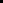 